REPUBLIKA HRVATSKABRODSKO POSAVSKA ŽUPANIJAOSNOVNA ŠKOLA DRAGUTIN TADIJANOVIĆSLAVONSKI BRODIZVJEŠĆE O RADU ŠKOLEU ŠKOLSKOJ GODINI   2022. / 2023.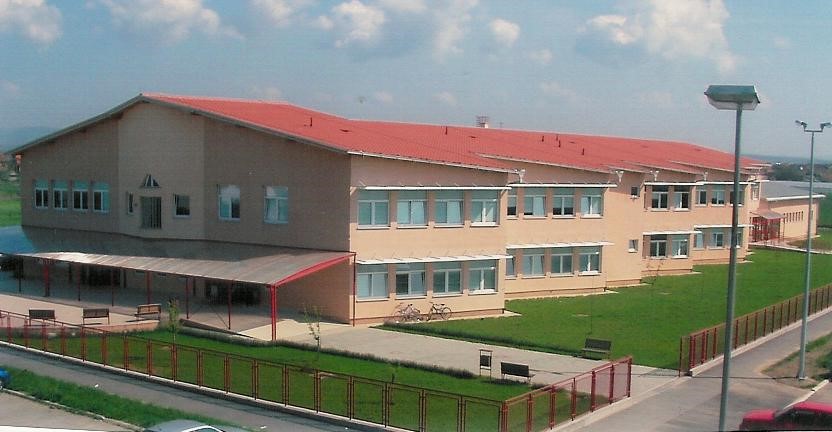 Slavonski Brod, kolovoz 2023.g.SADRŽAJOSNOVNI PODACI O OSNOVNOJ ŠKOLI  IZVJEŠĆE O RADU ŠKOLE za 2022./2023. školsku godinu1. U V J E T I  R A D A1.1.OBILJEŽJE ŠKOLSKOG PROSTORA1.2. MATERIJALNI UVJETI1.3  KADROVSKE PROMJENE1.3.1. NOVI ZAPOSLENICI U 2022./2023.      1.3.2. PRIPRAVNICI 2. ORGANIZACIJA RADA             2.1. PODACI O UČITELJIMA            2.2. PODACI O RAVNATELJU I STRUČNIM SURADNICIMA            2.3.PODACI O ADMINISTRATIVNOM I TEHNIČKOM OSOBLJU            2.4. PODACI O UČENICIMA I RAZREDNIM ODJELIMA I ORGANIZACIJI NASTAVE3. KULTURNA I JAVNA DJELATNOST3.1. KULTURNA I JAVNA OBILJEŽAVANJA 	3.2. IZLOŽBE U ŠKOLI3.3. KAZALIŠNE I KINO PREDSTAVE4. ODGOJNO DJELOVANJE ŠKOLE4.1. PROMETNA KULTURA4.2. DANI KRUHA 4.3. MJESEC HRVATSKE KNJIGE        	4.4. DAN HRVATSKE KNJIGE I SVJETSKI DAN KNJIGE I AUTORSKIH PRAVA4.5. DJEČJI TJEDAN             4.6. TJEDAN PSIHOLOGIJE U HRVATSKOJ5. ZDRAVSTVENA , SOCIJALNA I EKOLOŠKA ZAŠTITA5.1.  PREVENTIVNA ZAŠTITA UČENIKA5.2.  SOCIJALNA SKRB5.3.  HUMANITARNE AKCIJE5.4.  IZLETI I TERENSKA NASTAVA5.5.  PREVENTIVNA ZAŠTITA DJELATNIKA5.6.  OSTVARENJE ŠKOLSKOG PREVENTIVNOG PROGRAMA 2019./2020.5.7.  POTEŠKOĆE U PROVOĐENJU5.8.  KURIKULARNA REFORMA6. PERMANENTNO STRUČNO USAVRŠAVANJE6.1.  INDIVIDUALNO STRUČNO USAVRŠAVANJE6.2   STRUČNO USAVRŠAVANJE U ŠKOLI6.2.1.ŠKOLSKO STRUČNO VIJEĆE UČITELJA RAZREDNE NASTAVE 	6.2.2. ŠKOLSKO VIJEĆE UČITELJA ENGLESKOG JEZIKA             6.2.3. ŠKOLSKO VIJEĆE UČITELJA HRVATSKOG JEZIKA             6.2.4. ŠKOLSKO VIJEĆE UČITELJA MATEMATIKE6.2.5. ŠKOLSKO VIJEĆE UČITELJA POVIJESTI GEOGRAFIJE             6.2.6. ŠKOLSKO VIJEĆE UČITELJA KEMIJE I BIOLOGIJE             6.2.7. ŠKOLSKO VIJEĆE VJEROUČITELJA             6.3. ODRŽANA UČITELJSKA VIJEĆA – PREDAVANJA I RADIONICE             6.4. SAVJETOVANJA I SEMINARI7. RAD STRUČNIH ORGANA7.1. UČITELJSKO VIJEĆE7.2. RAZREDNA VIJEĆA7.3. RAZREDNICI7.4.  IZVJEŠĆE O RADU  RAVNATELJA  7.5.  IZVJEŠĆE O RADU  PEDAGOGA 7.6. IZVJEŠĆE O RADU PSIHOLOGA7.7. IZVJEŠĆE O RADU ŠKOLSKE KNJIŽNICE7.8. IZVJEŠĆE O RADU TAJNIKA           7.9. IZVJEŠĆE O RADU RAČUNOVOĐE7.10   IZVJEŠĆE O ZVJEŠĆE O. RADU LOŽAČA7.11.  IZVJEŠĆE O RADU DOMARA7.12.  IZVJEŠĆE O RADU SPREMAČICA7. 13. IZVJEŠĆE O RADU KUHARICE8. RAD ORGANA UPRAVLJANJA8.1. VIJEĆE RODITELJA8.2.  ŠKOLSKI ODBOR8.3. VIJEĆE UČENIKA9. REALIZACIJA NASTAVNOG PLANA I PROGRAMA9.1. OSTVARENJE GODIŠNJEG PLANA9.2. BROJ OSTVARENIH NASTAVNIH SATI9.3. IZBORNA NASTAVA U ŠKOLI9.4. USPJEH UČENIKA     	9.5. DODATNA NASTAVA             9.5.1. NATJECANJA I SMOTRE9.6. DOPUNSKA NASTAVA      	9.7. RAD PO PRILAGOĐENIM PROGRAMIMA9.8. IZVANUČIONIČKA NASTAVA9.9. IZVANNASTAVNE AKTIVNOSTI 9.9.1. ŠKOLSKO ŠPORTSKO DRUŠTVO „TADIJA“9.9.2. UKLJUČENOST UČENIKA U IZVANŠKOLSKE AKTIVNOSTI10. PROJEKTI10.1. PROJEKTI BORBE PROTIV NASILJA10.2. PROJEKT EKO, EKO: VOLIMO PRIRODU-ČUVAMO PLANET ZEMLJU10.3. PROJEKT DAN BEZ INTERNETA10.4. PROJEKT INTEGRIRANI DAN10.5. PROJEKT STOTI DAN U ŠKOLI10.6. PROJEKT ČITAM SEBI, ČITAM TEBI10.7. PROJEKT DAN JABUKA10.8. PROJEKT VRTIM ZDRAVI FILM10.9. PROJEKT VEČER MATEMATIKE10.10. PROJEKT DAN PI10.11. PROJEKT SVJETSKI DAN TABLICE MNOŽENJA10.12. PROJEKT SVJETSKI I EUROPSKI TJEDAN NOVCA U REPUBLICI HRVATSKOJ10.13. PROJEKT HELPING IV11.  MEĐUPREDMETNE TEMEOSNOVNI PODACI O OSNOVNOJ ŠKOLINaziv škole: Osnovna škola Dragutin TadijanovićAdresa ( mjesto, ulica i broj ): Slavonski Brod, Naselje Andrije Hebranga 12/1Broj i naziv pošte: 35000 Slavonski BrodŽupanija: Brodsko-posavskaBroj telefona:		Tajništvo:	035-408-330                                                           035-408-331                                    Ravnateljica:  035/453-014	                 	Faks:		035-408-331Broj zaposlenika:    a) učitelja razredne nastave        8+1 produženi boravak	  b) učitelja predmetne nastave    20	                                c) stručnih suradnika                  3    ( pedagog + knjižničarka + psihologinja)                                 d) ostalih zaposlenih                  13Ravnateljica škole: Ana BlagovićIZVJEŠĆE O RADU ŠKOLEza 2022./2023. školsku godinu1. U V J E T I  R A D A1.1.OBILJEŽJE ŠKOLSKOG PROSTORAOsnovna škola Dragutin Tadijanović Slavonski Brod smještena je u Naselju Andrije Hebranga u zgradi izgrađenoj 2002.godine, a započeli smo s nastavom u siječnju 2003. Radimo već 20 godina. 19. prosinca 2007. XI. osnovna škola Slavonski Brod promijenila je naziv iz XI OŠ Slavonski Brod u OŠ „Dragutin Tadijanović“, Slavonski Brod.Školsko područje obuhvaća: Naselje Andrije Hebranga, Naselje Lutvinka, Naselje Vatroslava Lisinskog (kod Lutvinke) te ulice do bolnice i sjeverno do pruge: Ivana pl. Trnskog, Kneza Trpimira, Kneza Domagoja, Đalskog, Jagićeva, Kačićeva, Štampareva (lijeva strana), Kukuljevićeva, Marulićeva, Nazorova (od Jagićeve do Hebranga), Rakovčeva, Relkovićeva, J. Dobrile, Strossmayerova, Fajerbahova, Tkalčeva, Zrinska i Osječka (od Jagićeve do pruge), ulice desno i lijevo uz prugu-južno, Ulica Sv. Lovre.Veličina parcele na kojoj je sagrađena Škola i školska dvorana je 20 478 m2.  Ukupna netto površina Škole je 3 715,32 m2, a školske dvorane s pratećim prostorima 1515,29 m2. Ukupna neto površina Škole i dvorane je 5230,61 m2.1.2. MATERIJALNI UVJETI	Škola ima 12 specijaliziranih učionica kabinetskog tipa. U osam učionica provedena je specijalizacija po nastavnim predmetima. Kako je ove godine PROGLAŠEN KRAJ PANDEMIJE, učenici su ponovo koristili specijalizirane učionice.Postoji  dvanaest kabineta ( za kemiju-biologiju, likovni, glazbeni, hrvatski jezik, strani jezik, povijest-zemljopis, matematika-informatika, fizika i tehnička kultura, razredna nastava 6 kabineta, vjeronauk i TZK ), knjižnica je opremljena namještajem i dijelom knjiga, zbornica i uredi: ravnatelja, pedagoga, psihologa, tajnika i računovođe.2022.-2023. školske godine krenuli smo s nastavom u jednoj smjeni-prijepodne.Dobili smo 4 nove učionice, 4 kabineta, 2 garderobe, 2 učenička toaleta i novu kotlovnicu. Nositelj radova je naš osnivač grad Slavonski Brod. Kupljen nam je i sav namještaj za ove prostore.Radovima smo dobili 365.65 metara kvadratnih neto površine, korisnih prostora u školi, a 406 metara kvadratnih bruto površine. 12.srpnja 2022. smo dobili uporabnu dozvolu . 24.10.2022. Predstavnice MZO su napravile uvid u nove prostore i izdali suglasnost za korištenje.U prosincu smo dobili iz MZO odobrenje za još jedno mjesto kuhara. U siječnju smo po natječaju zaposlili Mateju Lukšić. Od 9. siječnja 2023. Započeli su BESPLATNI KUHANI OBROCI ZA SVE UČENIKE RH, plaća Vlada RH i MZO.Škola ima prostor za kuhinju koja je krajem 2022. odlično  opremljena, ali nam nedostaje prostora za skladištenje.Pored kuhinje je  blagovaonica s  namještajem. Kupljeno nam je posuđe za  kuhane obroke s kojima smo krenuli 21.rujna 2022.Škola pored ovih prostora ima pet garderobe, jedna za više i dvije za niže odjele od prije, a od rujna 2022. smo otvaranjem rekonstrukcije tavana dobili još 2 garderobe na katu , s metalnim ormarićima. Škola ima devet starih sanitarnih čvorova od kojih su dva za dječake, dva za djevojčice i dva za invalide te jedan nastavnički sanitarni čvor od prije. Rekonstrukcijom smo dobili još jedan sanitarni čvor za djevojčice, jedan za dječake, a sanitarni za učitelje je prepravljen. Sanitarni čvorovi raspoređeni su tako da se tri nalaze u prizemlju, a četiri na katu Škole. Škola ima lift za invalidne osobe, koji u koristila 2 učenika škole.Škola ima vlastitu sportsku dvoranu , trim-kabinet, četiri svlačionice, šest sanitarnih čvorova u sklopu dvorane od kojih je jedan prilagođen za invalidne osobe.Od prošle godine Trim kabinet je pretvoren u učionicu za produženi boravak, a od ove godine to je  učionica za predmetnu nastavu. Kupljen je novi namještaj.Dvorana je iznajmljivana ove godine zbog ukidanja pandemije.U sklopu dvorane imamo kabinet tjelesne i zdravstvene kulture i vjeronauka. Dvorana je dobro opremljena športskim spravama i rekvizitima. U dvoranu je osnivač, Grad Slavonski Brod kupio 2 sklopive tribine prije nekoliko godina ,a nedostaju još dvije tribine.  Pri dvorani se nalaze dva spremišta za športske rekvizite. U sklopu dvorane nalazi se prostor za domara i ložača u neposrednoj blizini kotlovnice. Tablicom je prikazana nabava ove godine, koja je uistinu odlična u odnosu na potekle godine ekonomske krize. Postojeća informatička oprema je dotrajala i često se kvari što su nam dodatni, neplanirani  troškovi.Od MZO-CARNET smo u 2019./2020. Za Školu za život dobili 25 prijenosnih računala za učitelje, 100 tableta za učenike 1.,5. i 7 razreda i 2 projektora. Školske godine 2020.-2021 nastavili smo s uvođenjem  Škole za život u 2.,3.,6. i 8.razred  te smo dobili 94 tableta za učenike 5ab ,7.ab, 1.ab i 3.ab i daljnju podršku MZO i Grada Slav. Broda na informatizaciji škole. Naš osnivač grad Slavonski Brod nam je omugućio održavanje opreme.3.srpnja 2023 smo u projektu e-škole dobili 2 interaktivna ekrana u prezentacijske učionice, a107.2023. Su ekrani montirani na zid,ali smo ostavili i dijelove starih školskih ploča zbog eventualnog nestanka elekrtične energije.2018.-2019. smo uveli e-dnevnike, u cijeloj školi imamo žični i bežični Internet, provodimo Kurikularnu reformu.10. Srpnja HT nam je priključio brži optički kabl, za brži Internet, nako uvođenja Carnetove nove mreže.2020.-2021. i 2021-2022. godine Carnet nam je kablirao cijelu školu za novu Wi Fi mrežu, opremio pametnim ekranima učionice 7 i 11. Koji su postavljeni 10.7..2023. Još nije stigla oprema za učenike u tim učionicama ali  očekujemo do kraja kolovoza 2023. 2021.-2022. uveden je sustav VATRODOJAVE u cijelu školu, osim na dvoranskom dijelu.To će značajno povećati troškove u školi ( oko 2000 kuna mjesečno).2021. godine smo očistili sve klime u cijeloj školi. U vrijeme pandemije ih nismo smjeli koristiti.2014/2015. školske godine smo iz vlastitih sredstava kupili VIDEO NADZOR(uz pomoć roditelja). Od tada nemamo problema, nema provala i otuđivanja u školi. U 2023./2024. planiramo uvesti i više vanjskih kamera.Okoliš Škole je uređen: 2 vanjska igrališta; nogometno igralište s umjetnom travom te odbojkaško igralište, napravljeni su novcem Nogometnog saveza RH i Grada Slavonskog Broda prije 9 školskih godina. Igrališta su odlično opremljena. Ističem problem rasvjete na tim igralištima te nemogućnost održavanja umjetne trave na nogometnom igralištu zbog nedostatka novca. No. Ove godine je Grad omogućio samo krpanje rupa na travnatom igralištu.U 2013.-14. IZRADILI SMO NOVO KOMPOSTIŠTE u našem školskom dvorištu, kojemu smo 2018. i 2021.promijenili drveni okvir koji je dotrajao. No, ipak smo uzeli i kontejner za bio otpad jer je količina otpada ,nakon kuhanih obroka , prevelika za naše kompostište.Također smo promijenili ormarić za očitavanje plina 2021. godine, koji je promijenio Brod plin. Novi ormarić je od nehrđajućeg čelika.2019. godine nam je dotrajao SEPARATOR ispred kuhinje. Zamijenjen je.2022. Uređen je ulaz u školu, promijenjene pločice ispred ulaza, zamijenjene natkrovne  ploče    koje su prokišnjavale te obojana konstrukcija i fasada na glavnom ulazu.Potrebno je još sredstava za  daljnje uređenje okoliša i izgradnju nove kutije za gašenje svjetla na igralištu jer je električna energija isključena na igralištima radi sigurnosti korisnika. Rasvjeta je bila priključena na gradsku rasvjeti koja je isključena jer je neophodno napraviti novi ormar za rasvjetu.Potrebno je još, u dogovoru s Gradom otvoriti mali ulaz na igrališta te OBOJATI OGRADU te kupiti novu traktor kosilicu jer je stara dotrajala, a velike površine se kose.U planu nam je izraditi sjenicu u dvorištu škole , kao prostor za nastavu izvan učionice.Nedostaje još nastavnih sredstava i pomagala za fiziku, kemiju, biologiju, tehničku kulturu, likovnu kulturu i za razrednu nastavu. Djelomičmo su opremljeni. Nedostaje nam još   knjiga za lektiru, jer bez toga nema suvremene nastave. NOVONABAVLJENA OPREMA U ŠK. G. 2022./2023. NOVONABAVLJENI SITAN INVENTAR U ŠK. G. 2022./2023. 1.3  KADROVSKE PROMJENE    1.3.1. Tijekom 2023./2024. novi zaposlenici su:Ela Ilakovac - pomoćnica u nastavi zaposlena na određeno nepuno radno vrijeme od 5.9.2022. do 13.1.2023.Sanja Babselac - pomoćnica u nastavi zaposlena na odreno nepuno radno vrijeme od 5.9.2022. do 28.2.2023.Nikolina Zubak - pomoćnica u nastavi, zaposlena na određeno nepuno radno vrijeme od 25.1.2023. do 21.6.2023.Sara Karalić - pomoćnica u nastavi zaposlena na određeno nepuno radno vrijeme od 2.3.2023. do 21.6.2023.Marijana Starčević - pomoćnica u nastavi zaposlena na određeno nepuno radno vrijeme kao zamjena za Saru Karalić zbog komplikacija u trudnoći.Josipa Karalić - stručna suradnica knjižničarka zaposlena na određeno vrijeme, od 17.10.2022. - 31.12.2022. -  zamjena za Gabrijelu Blekić zbog korištenja porodnog dopusta dopusta.Željka Beraković - spremačica zaposlena na određeno puno radno vrijeme, zamjena za spremačicu Svjetlanu Krajinović zbog bolovanja od 17.10.2022.- 30.4.2023.Mateja Lukšić - kuharica zaposlena na puno neodređeno radno vrijeme od 3.1.2023.Mandica Veseličić - spremačica zaposlena na puno određeno radno vrijeme zamjena za Svjetlanu Krajinović zbog bolovanja od 2.5.2023. do 30.6.2023.Mihael Baričević- učitelj englekog jezika zaposlen na određeno puno radno vrijeme, od 8.5.2023. do 5.7.2023. zamjena za učiteljicu engleskog jezika Gordanu Grgić.Maja Jasić Dašić - stručna suradnica knjižničarka zaposlena na određeno vrijeme, od 13.2.2023. -  zamjena za Gabrijelu Blekić zbog korištenja porodnog dopusta dopusta.Pripravnici Mihael Baričević– magistar primarnog obrazovanja – zaposlen na radnom mjestu učitelja engleskog jezika , pripravnik u školi od 8.5.2023.-5.7.2023. Mentorica pripravniku je učiteljica 4.a,  Alma Pitlović2. ORGANIZACIJA RADA 2.1. PODACI O UČITELJIMA2.2. PODACI O RAVNATELJU I STRUČNIM SURADNICIMA2.3.PODACI O ADMINISTRATIVNOM I TEHNIČKOM OSOBLJU2.4. PODACI O UČENICIMA I RAZREDNIM ODJELIMA I ORGANIZACIJI NASTAVEU osnovnoj školi Dragutin Tadijanović bio je ukupno 2880učenik. Od toga 124 nižim, a 156  višim razredima.PRODUŽENI BORAVAKOve školske godine 2022.-2023. imali smo produženi boravak: 1 grupa –  30 učenika na početku, od  1.- 4. razreda. Na kraju godine pohađalo je 27 učenika.Radila je jedna učiteljica razredne nastave Sanda Majić.3. KULTURNA I JAVNA DJELATNOST3.1. KULTURNA I JAVNA OBILJEŽAVANJA-DOČEK PRVAŠA – 5.9.2022. – održan u blagovaonici škole uz prikladni program – koordinatorica programa Maristela LulićHRVATSKI OLIMPIJSKI DAN – 7.9.2022. – obilježili posjetom PolojuSVJETSKI DAN ŽIVOTINJA – 4.10.2022. – obilježen izložbom u hodniku škole (Nikolina Krstičević  te učenici 4.-8. razreda)DANI KRUHA – tijekom listopada – izložba u hodniku 4.ab razred (Alma Pitlović i Zlata Šunjerga)PROJEKT „HRVATSKA PLIVA“ - 3.ab (Željka Babić i Branka Radovanović) – održano od 10. do 21.10.2022.MEĐUNARODNI DAN OSVIJEŠTENOSTI O OTPADU HRANE – 29.9.2022. - dobili iz Ministarstva poljoprivrede slikovnice za 1.ab razred (Željka Šplihal i Manda Karlić) te sve učiteljice od 1. do 4. razredaSVJETSKI DAN MENTALNOG ZDRAVLJA – 10.10.2022. – prikupili donacije (hrana, higijenske potrepštine, materijali za radionice) za Udrugu Vrapčići. Učenici i pedagog su posjetili Udrugu.MJESEC HRVATSKE KNJIGE – 15.10. – 15.11.2022. – knjižničarka Gabrijela Blekić i učenici knjižničari.MJESEC BORBE PROTIV NASILJA – 15.10.-15.11.2022. – stručni suradnici pedagog i psihologinja održali su radionice.TADIJINE JESENI – 2.-7.11.2022. – otvorenje knjižare „Od A do Ž Dragutin Tadijanović“DAN SJEĆANJA NA ŽRTVU VUKOVARA I ŠKABRNJE-18.11.2022. učenici i učiteljice su zapalili svijeće u dvorištu škole u znak sjećanja na žrtve Vukovara i Škabrnje.MJESEC BORBE PROTIV OVISNOSTI – 15.11-15.12.2022. - stručni suradnici pedagog i psihologinja održali su radionice.VEČER MATEMATIKE – 2.12.2022. – 60 sudionika, organizirale nastavnice Jacinta Rašić, Đurđica Vujeva i Iva AvramovićSV. NIKOLA – 6.12.2022. svi učenici su dobili bombone. Učenici su se oblačili u kostime sv. Nikole.ŠKOLSKI MEDNI DAN – 7.12.2022. – učenici 1.ab su dobili vrećice, med i slikovnice te je održanaprezentacija.OBILJEŽAVANJE VRO „MASLENICA“ – 31.1.-1.2.2023. (6.ab razred - Jasminka Krijan, Vesna Matanović i Dunja Sokolar)DAN SIGURNOSTI NA INTERNETU – 7.2.2023. – 5.ab razred dobili brošureDAN 112 – 11.2.2023.VALENTINOVO – 14.2.2023. - učenici knjižničari izradili su dvije kutije za pisma koja su u tjednu prije postavljena u hodnike škole. Na dan Valentinovo podijelili su pisma uz čitanje prigodnih stihova koje je napisala knjižničarka Gabrijela Blekić. VIDI I  KLIKNI – 16.2.2023. - djelatnici HAK-a  su održali radionice o prometu za učenike 1.ab (Željka Šplihal i Manda Karlić)MASKENBAL – 16.2.2023. – održan u školi                          - 19.2.2023. – održana prikladna povorka na kojoj su sudjelovali učenici 2.abZIMOVANJE U CELJU – 20.2.-24.2.2023. TJEDAN PSIHOLOGIJE- 20.-26.2.2023.ŽUPANIJSKO NATJECANJE IZ POVIJESTI – 14.3.2023. - Naša škola bila je domaćin natjecanja.KLOKAN BEZ GRANICA – 16.3.2023. -  međunarodno natjecanje je održano u školi.USKRS – 9.4.2023. – prigodno uredili prostor škole. DAN HRVATSKE KNJIGE I SVJETSKI DAN KNJIGE I AUTORSKIH PRAVA- 20. 4. i 21.4.2023. - radionica ,,Umjetna inteligencija i knjige”, knjižničarka Maja Jasić Dašić i učenici od 3. do 8. razreda.DANI IVANE BRLIĆ-MAŽURANIĆ – 16.4.-23.4.2023. – održan je likovni natječaj na kojem je nagrađena učenica Lucia Baričević 6.b, likovne radionice te posjet kazalištu na predstavu „Ribar Palunko i njegova žena“DAN ŠKOLE – 4. i 5.5.2023. – obilježena 20. obljetnica škole. 4.5.2023. održane su radionice u sklopu Integriranog dana „Volimo prirodu-biramo mir“ te sportska natjecanja. 5.5.2023. održana je izložba u prostorima škole te priredba pod nazivom „Volimo prirodu-biramo mir“.STARI ZANATI – 9.5.2023. – predstavljanje starih zanata za učenike 1. do 4. razredaZAŠTITA OD POTRESA, POPLAVE I POŽARA – 10.5.2023. – održano predavanje u 2.ab razreduZAŠTITA NA VODI – 10.5.2023. – 4.ab razred (Alma Pitlović i Zlata Šunjerga)MARIJINI OBROCI – 26.2. do 19.5.2023. – korizmena akcija, u školi su se prikupljala sredstva za školovanje i ručak za 32 djece – prikupljeno 706,60 EUR.  DAN PČELE – 22.5.2023. – održana radionica za učenike 4.ab razredaodržana izložba radova gdje su nagrađene učenice Marija Vrbljančević 2.a, Ana Tolić 4.a, Helena Aščić 2.b i Jana Rosandić 4.bDAN DRŽAVNOSTI – 30.5.2023.ISPRAĆAJ OSMAŠA – 5.7.2023. u 17:00 – održan program i dodjela svjedodžbi u dvorani škole. Nakon toga, pripremljen je domjenak za učenike, roditelje i djelatnike škole.3.2. IZLOŽBE U ŠKOLI-DAN ŠKOLE -  5.5.2023.- održana izložba u prostorima škole-ADVENT I BOŽIĆ - prosinac 2022. - u hodnicima i učionicama škole jaslice i izložba učeničkih radova, u školskoj knjižnici izložen bor napravljen od knjiga.-USKRS - travanj 2023. – uređenje prostora škole3.3 KAZALIŠNE I KINO PREDSTAVEKazališna predstava “Vuk i sedmi kozlić” učenici 1., 2. i 4. razreda –14. listopada 2022.Kino projekcija „Kapa“ učenici 4.ab razreda – 19. prosinca 2022.Kazališna predstava „Ribar Palunko i njegova žena“, učenici 1.-8. razreda – 19. travnja 2023.4. ODGOJNO DJELOVANJE ŠKOLE - međupredmetne teme  4.1. PROMETNA KULTURASadržaji prometne kulture tijekom godine su odrađeni kroz REDOVITU NASTAVU I SAT RAZREDNIKA u svim odjelima od 1.- 8. razreda (prilog nastavne jedinice). VIDI I  KLIKNI - 16.2.2023. - djelatnici HAK-a  su održali radionice o prometu za učenike 1.ab (Željka Šplihal i Manda Karlić).4.2.  DANI KRUHA ( LISTOPAD 2022.)Izložba u hodniku škole – listopad 2022. – 4.ab razred s roditeljima i učiteljicama Almom Pitlović i Zlatom ŠunjergaSadržaji Dani kruha, dani zahvalnosti odrađeni su u svim odjelima 1.-8. razreda kroz Sat razrednika i nastavne predmete.4.3. MJESEC HRVATSKE KNJIGE (obilježila knjižničarka Gabrijela Blekić)Mjesec hrvatske knjige obilježava se svake godine od 15. listopada do 15. studenog i promovira čitanje, druženje s knjigama, boravak u knjižnicama. Ove godine obilježen je pod motom Misli na sebe - čitaj!, a bio je posvećen mladima (čak je 2022. godina proglašena i europskom godinom mladih).Održane aktivnosti:15. listopada – 15. studenog 2022. – akcija „Daruj knjigu ili igru… uzmi časopis!“ trajala je tijekom cijelog Mjeseca hrvatske knjige. Zahvaljujući toj akciji  knjižnica je obogatila svoj fond sa 61 sveskom knjižne građe. 15. listopada – 15. studenog  - Bookmark project – suradnja i razmjena 15 digitalnih straničnika sa školom Escola Básica de Briteiros u Portugalu 15. listopada – 15. studenog - izložba knjiga namijenjena mladima (učenici 7. i 8. razreda) postavljena u školskoj knjižnici (cilj: potaknuti učenike na posuđivanje i čitanje zanimljivih naslova)15. listopada – 15. studenog - učenicima su bile dostupne društvene i didaktičke igre pa su učenici rado dolazili u školsku knjižnicu i provodili vrijeme u druženju s prijateljimaDanas ti čitam... (čajanka u školskoj knjižnici) – aktivnost koja se u našoj školskoj knjižnici već tradicionalno provodi u sklopu Mjeseca hrvatske knjige. Ove godine čajanka je pripremljena za svaki razred posebno jer je interes bio iznimno velik. Osim učenika razredne nastave (2. - 4. razredi) na čajanci su bili i učenici iz produženog boravka te mješovita skupina učenika predmetne nastave.  Ove godine čitali smo predivnu priču u stihovima Miš lavljeg srca o kojoj smo razgovarali nakon čitanja te se podsjetili da nije važno tko si i kakav si nego je važno slijediti svoje snove i biti svoj. Čitali smo još i druge predivne slikovnice s porukama: Posve Norman, Matilda nikad ne odustaje, Mišini novi prijatelji, Vjeverice svađalice, Kit koji je uvijek želio još i Inja želi imati sve što imaju drugi.učenici predmetne nastave čitali su i slušali priče iz zbirke priča E. Kishona Kod kuće je najgore.Ukupno je u knjižnici organizirano 6 druženja uz čaj i čajne keksiće:                2.a - 9. studenoga 2022.3.a - 10. studenoga 2022.3. b – 3. studenoga 2022.4.b - 9. studenoga 2022.Učenici iz produženog boravka – 9. studenoga 2022.Skupina učenika premetne nastave – 17. Studenoga 2022.Biram knjigu - niz radionica za učenike od 5. do 8. razreda održanih pod satom razredne zajednice u dogovoru s razrednicama. Svaka od radionica je bila podijeljena u dva dijela. Prvi dio radionice prilagođen je svakom razredu i odnosi se na osvještavanje važnosti čitanja, razgovora o tome zašto čitaju ili ne čitaju, kriterijima odabira knjige, prikazima različitih izdanja istog naslova kroz book – casting, stvaranja mini-priče od različitih naslova knjiga,  osvrta na utjecaj društvenih mreža na smanjenje čitateljskih navika, kritičko promišljanje kroz metodu 6 mislećih šešira. Drugi dio radionice sastojao se od traženja  knjiga koje su za svaki razred pomno odabrane prema naslovima koji se nalaze u našoj školskoj knjižnici. Knjige nisu lektira, imaju određenu značajnu pouku, obrađuju određenu temu koja nije uobičajena ili predstavljaju neki oblik samopomoći ili psihološke literature za mlade. Igra traženja temeljena je na asocijativnim pojmovima i jako se svidjela učenicima. Cilj je bio upoznati ih s naslovima koji su im dostupni u našoj školskoj knjižnici. Nakon nađenih knjiga o svakoj smo porazgovarali te pojasnili po čemu je određena knjiga specifična.Ukupno je organizirano 7 radionica, samo jedan razred nije bio uključen zbog organizacijskih poteškoća pri slaganju rasporeda:5.a - 4. studenoga 2022.5.b - 3. studenoga 2022. 6.b - 10. studenoga 2022.7.a - 9. studenoga 2022.7.b - 4. studenoga 2022.8.a - 17. Studenoga 2022.8.b - 16. Studenoga 2022.4.4 DAN HRVATSKE KNJIGE I SVJETSKI DAN KNJIGE I AUTORSKIH PRAVA (obilježila knjižničarka Maja Jasić Dašić)Dan hrvatske knjige (22. travnja)  i Svjetski dan knjige i autorskih prava (23. travnja) se obilježava kroz već 12. Noć knjige u svim knjižnicama diljem Hrvatske. U Noći knjige ove 2023. godine naglasak je bio oko teme Umjetna inteligencija.Održane aktivnosti:Radionica na temu Umjetna inteligencija i knjige za učenike od 3. do 8. razreda održala se u školskoj knjižnici kroz dva dana tijekom nastave 20. i 21. travnja 2023. Učenici su bili podijeljeni u šest grupa i rješavali su kreativne pisane i crtane zadatke na zadanu temu (izrada slikovnica, životopisa likova iz knjiga i robota, kratke priče o knjigama) uz razne dodatne, motivirajuće materijale (knjige i ilustracije iz njih). U pripremi motivirajućeg materijala za radionicu sudjelovali su tjednima prije učenici knjižničari (izradili su društvenu igru, kartonskog robota veličine čovjeka i dijelove robota za igru traženja po knjižnici, napisali su sastavke na zadanu temu). 4.5. DJEČJI TJEDAN – 7.10.-11.10.2022.Sadržaji dječjih prava odrađeni su u svim razrednim odjelima 1. – 8. razreda kroz Sat razrednika i nastavne predmete. Ovi sadržaji se rade cijelu školsku godinu.4.6.  TJEDAN PSIHOLOGIJE U HRVATSKOJ16. Tjedan psihologije u Hrvatskoj 20.- 26. veljače 2023.,  organizira Hrvatsko psihološko društvo s ciljem prikaza širokih i različitih mogućnosti s pomoću kojih psiholozi mogu doprinijeti poboljšanju kvalitete življenja pojedinca i zajednice, a kroz vrlo široki spektar djelatnosti koje su se tijekom tog tjedna događale diljem Hrvatske. Zašto baš tjedan od 20.- 26. veljače? Zbog toga jer u tom tjednu pada 20. veljače, dan kada je 1953. godine utemeljeno Hrvatsko psihološko društvo. Jedan od važnih ciljeva ovog događanja jest razotkrivanje mita da samo osobe s ozbiljnim poremećajima mentalnog zdravlja posjećuju psihologe što je, na žalost, veoma često stereotipno gledanje na psihologiju i posao psihologa. Nasuprot ovakvom mišljenju, cilj je pokazati svu širinu posla psihologa kroz različite vidove primjene struke u zajednici te kroz rad s potpuno zdravim pojedincima i skupinama. I u našoj smo školi odlučili i ove godine obilježiti Tjedan psihologije. Tako je ove godine u predvorju škole izložen pano s prikazom razvoja psihologije kao znanosti od samih početaka - kroz najvažnije ličnosti i studije zaslužne za razvoj psihološke znanosti kao i kroz niz disciplina unutar psiholgije.Također, održano je jednodnevno psihološko telefonsko savjetovalište - “Ovdje sam, slušam”, u kojem je dežurala psihologinja Marija Matičević Ivanković.Društvo psihologa BPŽ, unatoč pandemiji, organiziralo je 44 aktivnosti za građanstvo. U Gradskoj knjižnici bilo je organizirano predavanje otvoreno za javnost “Moć i nemoć komunikacijskog procesa” koje je održala prof.dr.sc. Lidija Arambašić,Tim događanjima naša škola, a ujedno i naš grad, s obilnim programom upisali su se u program 16. Tjedna psihologije u Hrvatskoj te tako doprinjeli obilježavanju.Pandemija korona virusa pokazala je kako je zaštita i promicanje mentalnog zdravlja svima nama potrebniji više nego ikada. Trudit ćemo se i dalje biti aktivni sudionici u obilježavanju Tjedna psihologije te time razbiti mit o psiholozima kao osobama koje se bave samo osobama s ozbiljnim poremećajima mentalnog zdravlja.5.  ZDRAVSTVENA , SOCIJALNA I EKOLOŠKA ZAŠTITA5.1.  PREVENTIVNA ZAŠTITA UČENIKA-SKRINING VIDA- 19.9.2022. 3.ab razredi-SISTEMATSKI PREGLEDI - 20.9.2022. 8.a razred  i 23.9.2022. 8.b razred				    - 5.12.2022. i 7.12.2022. – 5. razredi-ZUBNA PUTOVNICA – program HZJZ,  6. razredi -PREDAVANJE O OVISNOSTIMA - kroz nastavu Biologije, Prirode i na Satovima razrednika 5.2.   SOCIJALNA SKRB- besplatnu užinu preko projekta „ Lunch box “ dobivalo je 35 učenika.5.3.  HUMANITARNE AKCIJE:-MARIJINI OBROCI - Od veljače 2023. do svibnja 2023. naša škola uključila se akciju prikupljanja novca za „Marijine obroke“ Prikupljeno je 706,06 eura. Tim iznosom bit će osigurani obroci za 32 djece u školi u Zambiji cijelu školsku godinu.5.4. IZLETI  I TERENSKA NASTAVAOdradili smo ih kako slijedi u 2022./2023.školskoj godini:2.ab - 15. lipnja 2023.- Pleternica, Velika3.ab - 19. svibnja 2023. -Đakovo, Osijek, Zlatna Greda4.ab - 19. svibnja 2023. - Zagreb5.ab - 19 .svibnja 2023. - Krapina, Trakošćan, Marija Bistrica        - 6. listopada 2022.- Šuma Striborova6.ab - 1. veljače 2023. - Kašić, Maslenica, Zadar        - 27. svibnja 2022. - Osijek, Kopački rit7.ab - 19. svibnja 2023. - Krapina, Trakošćan8.ab - 19. svibnja 2023. -Varaždin, Karpina, Oroslavje        - 29. svibnja 2023. - Vukovar6.srpnja 2023. nakon sjednice održan je na Poloju Team building djelatnika škole.5.5. PREVENTIVNA ZAŠTITA DJELATNIKAKako više nismo obvezni provoditi sanitarne preglede, samo su kuharice i ložač redovito obavljali svoje obvezne preglede.15 djelatnika je bilo na sistematskom pregledu u Agramu u travnju 2023. godine.5.6. OSTVARENJE ŠKOLSKOG PREVENTIVNOG PROGRAMA 2022./2023.VODITELJI ŠPP-a :      Marija Matičević Ivanković, psihologinja                                          Marko Ćosić, pedagogSve aktivnosti dio su ŠKOLSKOG PREVENTIVNOG PROGRAMA u školi.5.7  POTEŠKOĆE U PROVOĐENJU- Nepotpun stručni tim - trebali bismo defektologa ,ali nemamo uvjete za zapošljavanje.- Preopterećenost redovnih školskih programa (iako smo prema svojim ovlastima dio rasteretili).- Nedostatak sredstava, pomagala i novca.- Uvođenje Kurikularne reforme, prebrze promjene, pandemija, nastava na daljinu.No i pored svih poteškoća ostvarena je satnica i odrađeni zadani ishodi uz veliki dodatni rad svih djelatnika škole.5.8 KURIKULARNA REFORMA- Uvedena je Kurikularna reforma u sve razrede za sve nastavne predmeti. Uvedeni su novi Kurikulumi i novi načini rada.-Dobili smo od MZO i CARNETA još četiri  prijenosna računala 31.12.2020.,  za sve učitelje koji nisu dobili do tada. Pored  25 prijenosnih računala ,sada svi učitelji, stručna služba i ravnateljica imaju prijenosno računalo, ukupno 29 . Dobili smo 94 tableta za učenike 2.10.2020., koje su dobili na korištenje dok su učenici naše škole, nose ih i kući. U 2021.-2022. po prvi put su nakon odlaska osmaša učenici petog razreda dobili polovne tablete.Ove godine nam je škola i novi renovirani dio kabliran za novu Wi Fi mrežu koju je odradio Carnet, a u kolovozu 2022. je mreža stavljena u funkciju. U srpnju 2023., Hrvatski Telekom je pojačao brzinu interneta pomoću novih optičkih kablova. 10.7.2023. instalirana su dva nova interaktivna zaslona u sklopu projekta Carnet e-škole u učionicama broj 7 i 11.Izvršen je odabir udžbenika 1.-4. razreda za rad u 2023.-2024. 6. PERMANENTNO STRUČNO USAVRŠAVANJEobvezno je za sve učitelje, ravnatelja, pedagoga, knjižničara, psihologa, tajnika i računovođu. 	    Oblici stručnog usavršavanju su:			1. Individualno stručno usavršavanje			2. Stručna vijeća u školi                                    3. Županijska stručna vijeća po strukama			4. Savjetovanja i seminari			5. Učiteljsko vijeće6.1.  INDIVIDUALNO  STRUČNO  USAVRŠAVANJE	Svi učitelji su se individualno usavršavali prema naputcima ravnatelja, pedagoga i raspoložive literature, često virtualno.6.2   STRUČNO USAVRŠAVANJE U ŠKOLI6.2.1. ŠKOLSKO STRUČNO VIJEĆE RAZREDNE NASTAVERealizacija rada Školskog aktiva razredne nastave za 2022./2023.:Razredna nastava je održala 3 aktiva. U mjesecu studenom nismo održali aktiv zbog bolesti pojedinih učiteljica i neusklađenosti s vremenom te smo temu „ Digitalni alati : Microsoft Sway i obrada fotografija“ prebacili za iduću školsku godinu.Održane teme po mjesecima su: RUJAN Plan i program rada za šk. godinu 2022./2023.  Usklađivanje rasporeda RN sa PN  Različito  VELJAČA Stres i što s njim - Marija Matičević Ivanković, psiholog RazličitoSVIBANJ Predstavljanje udžbenika nakladnika izdavačkih kuća: ALFA, PROFIL I ŠK Izvješće sa Međužupanijskog stručnog skupa                                   Voditelj aktiva: Maristela Lulić, dipl. učitelj RN 6.2.2. ŠKOLSKO VIJEĆE UČITELJA ENGLESKOG JEZIKARealizacija rada Školskog aktiva Engleskog jezika za 2022./2023.:AKTIVCILJ I ZADAĆE : 1.tjedna zaduženja učitelja 2. dogovor o radu u dodatnoj nastavi, dopunskoj nastavi i izvannastavnim aktivnostima 3.dogovaranje o pomoćnim nastavnim sredstvima 4.upoznavanje s Postupcima poticanja i prilagodbe iskustava učenja učenika s teškoćama u nastavi engleskog jezika 5.dogovor oko zaduženja učitelja oko uređenja razreda, obilježavanje praznika, blagdana i događaja SADRŽAJ : 1. Dogovor o dnevnim, mjesečnim i godišnjim pripremama i vremenicima pismenih radova.2. Materijali i izvori, načini praćenja napretka učenika 3. izrada dnevnih, mjesečnih i godišnjih priprema 4. Zaduženja učiteljica po razrednim odjelima na istoj razini -Testovi za natjecanjaVRIJEME :- Rujan - tijekom školske godine           2.     AKTIV CILJ I ZADAĆE : Sudjelovanje u radu stručnih povjerenstava na nivou škole, županije, države -Dogovor oko provedbe natjecanja - čitanje stručne literature Dogovor oko zaduženjaProvedba natjecanja i analiza rezultataSADRŽAJ : Timski rad i međusobna suradnja učiteljica stranog jezikaProvedba natjecanja i analiza rezultataVRIJEME :Siječanj/- travanj AKTIVCILJ I ZADAĆE :Analiza rada Analiza udžbenika Poboljšanje rezultata Izrada programa individualnog i permanentnog usavršavanjaSADRŽAJ : - Samovrednovanje nastavnika, Nabava nastavnih pomagala za sljedeću šk. godineVRIJEME :srpanjIvana Borozni, Andrea Mandić i Gordana Grgić i Mihael BaričevićVoditelj aktiva: Ivana Borozni6.2.3. ŠKOLSKO VIJEĆE UČITELJA HRVATSKOG JEZIKARealizacija rada Školskog aktiva Hrvatskog jezika za 2022./2023.1.AKTIV1. tjedna zaduženja učitelja.2.dogovor o radu u dopunskoj i dodatnoj nastavi.3.upoznavanje s postupcima poticanja i prilagodbe učenja učenika s teškoćama.VRIJEME:rujan2.AKTIVSudjelovanje u radu stručnih povjerenstava na nivou škole,županije,države.Dogovor oko provedbe natjecanja.Provedba natjecanja i analiza rezultata.VRIJEME:siječanj/travanj3.AKTIVAnaliza rada,analiza udžbenika.Poboljšanje rezultata izrada programa Individualnog i permanentnog usavršavanja.VRIJEME: lipanj.Voditeljica aktiva: Vesna Matanović6.2.4. ŠKOLSKO VIJEĆE UČITELJA MATEMATIKERealizacija rada Školskog aktiva Matematike za 2022./2023.:                                                                       Voditelj aktiva:  Đurđica Vujeva6.2.5. ŠKOLSKO VIJEĆE UČITELJA POVIJESTI I GEOGRAFIJERealizacija rada Školskog aktiva Povijesti i Geografije za 2022./2023.ČLANOVI AKTIVA: Dunja Sokolar, Siniša DamjančićŠkolski aktiv Povijesti i Geografije protekle se nastavne godine sastao tri puta. Održana su tri sastanka tokom nastavne godine na kojima su raspravljane sljedeće točke dnevnog reda.Sastanak održan 14. rujna 2022.Upoznavanje 	s novostima u 	kurikulima 8. razredu Geografije i PovijestiUsklađivanje kronologije učenja i poučavanjaPlaniranje zajedničkih aktivnosti (obljetnica Vukovara, Dan Europe, Dan državnosti, Dan planeta Zemlje...)Vremenik natjecanja 	i smotriDodatna i dopunska nastava, INASastanak održan 13. siječnja 2022. Pripreme za školska natjecanjaAktivnosti dodatne nastaveRadionica: NatGeo MapMakerOstvarenost odgojno-obrazovnih ishodaSastanak održan 22. Svibnja 2022.Uspjesi na županijskim smotramaOstvarenost fonda satiUključenost učenika u dodatnu i dopunsku nastavuZainteresiranost učenika za dodatne sadržajeUčenici s teškoćamaPlaniranje aktivnosti u sljedećoj školskoj godiniVoditelj aktiva: Siniša Damjančić6.2.6. ŠKOLSKO VIJEĆE UČITELJA KEMIJE I BIOLOGIJERealizacija rada Školskog aktiva Kemije i Biologije za 2022./2023.1.   a) Godišnji plan i program nastave kemije i biologije: GIK  za 7.razred i  8.razred -planiranje nastave u školi     b) Vrednovanje ostvarenosti odgojno – obrazovnih ishoda      c) Elementi i kriteriji praćenja i ocjenjivanja u nastavi kemije      d) Kurikulum dodatne i dopunske nastave kemije i biologije, voditeljice:  Ružica Ivezić i Maja Kocijan Lujić     f)  Škola za život            2.     Darovita djeca za kemiju   i biologiju           b) Školsko i Županijsko natjecanje iz kemije i biologije       siječanj / veljača  2023.           c) Različito Predavanja i teme: 1. Razvrstavanje i reciklaža otpada ; Ružica Ivezić                               2. Pitka voda; Maja Kocijan Lujić      travanj 2023.                               3. Različito                                         svibanj 2023.                                                                          Voditelj aktiva kemije i biologije: Maja Kocijan Lujić 6.2.7. ŠKOLSKO VIJEĆE VJEROUČITELJARealizacija rada Školskog aktiva Vjeronauka za 2022./2023.:Rujan:  -kriteriji vrednovanja i ocjenjivanja u nastavi katoličkog vjeronauka -godišnji izvedbeni kurikulumi -zajedničke aktivnosti tijekom 1. polugodišta Prosinac:  -sveti Nikola -provedba Caritasove akcija za 1000 radosti -Božićni program, uređivanje škole i božićna čestitka Veljača:  -provedba natjecanja iz vjeronauka -obilježavanje Stepinčeva prigodnim panoom -prigodni pano za Valentinovo Ožujak/Svibanj:  -Korizmena akcija Marijinih obroka -priprema i sudjelovanje na vjeronaučnoj smotri VjeDra 2023. Lipanj: -analiza rada na kraju nastavne godine                                                                     Voditeljica aktiva: Nikolina Krstičević 6.3. ODRŽANA UČITELJSKA VIJEĆA – PREDAVANJA I RADIONICE1. PREDAVANJE: Projekt e-Twinning „ Be my friend“, 27.10.2022., predavačica: Ivana Borozni2. PREDAVANJE „Prva pomoć u odgojno obrazovnim ustanovama“, 29.12.2022.,  predavačica Zrinka Ereš, Hrvaćanin, dr. medicine, pedijatrica3. PREDAVANJE: „Prevalencija ovisnosti u OŠ Dragutin Tadijanović“, 15.2.2023., predavačica: Marija Matičević Ivanković, psihologinja4. PREDAVANJE: „Financijska pismenost-globalna kompetencija 21. Stoljeća“, 4.4.2023., predavačica: Mirna Mikić6.4.  SAVJETOVANJA I SEMINARIDjelatnici su ove školske godine pohađali sve seminare,webinare i edukacije koje su prijavili. Kao i prošle školske godine organizatori su bili AZOO, MZO i brojne institucije i stručne udruge, a djelatnici dobivaju potvrde o usavršavanju. Škola nema dovoljno financijskih sredstava za obvezno stručno usavršavanje djelatnika.7.RAD STRUČNIH ORGANA7.1. UČITELJSKO VIJEĆEU ovoj školskoj godini održano je 8 sjednica Učiteljskih vijeća i to:1.   27.10.2022. - sjednica uživo s dnevnim redom:1. Usvajanje zapisnika s prošle sjednice UV-a od 22.8.2022.2. PREDAVANJE: Projekt e-Twinning „ Be my friend“, predavačica: Ivana Borozni3. Oslobađanje od TZK4. Odluka o prilagodbi postupaka u radu s učenicima s TUR5. Odluka o Povjerenstvu za provedbu javnog poziva i izboragencija za višednevnu terensku nastavu 8.ab6. Najava nacionalnih ispita 8.ab u ožujku 2023.7. Različito2.   10.11.2022. - virtualno u Teams zbornici s dnevnim redom:1.  Usvajanje zapisnika sa sjednice Učiteljskog vijeća 27.10.2022.2.  Odluka o odobravanju izostanka s nastave Filipa Sekulovića ,8.a3.   29.12.2022. - sjednica uživo s dnevnim redom:1. Usvajanje Zapisnika s prošle Sjednice UV-a od 10. studenoga 2022.2. PREDAVANJE „Prva pomoć u odgojno obrazovnim ustanovama“, predavačica Zrinka Ereš, Hrvaćanin, dr. medicine, pedijatrica3. Odluka o oslobađanju od TZK – Lucija Baričević, 6. a4. Imenovanje komisija za školska natjecanja5. Odluka o izboru 2 učenika za zimovanje u Celju6. Različito4.  15.2.2023. - sjednica uživo s dnevnim redom:Usvajanje zapisnika s 3. sjednice Učiteljskog vijeća održane 29.prosinca 2022. g.PREDAVANJE: „ Prevalencija ovisnosti u OŠ Dragutin Tadijanović“, predavačica: Marija Matičević Ivanković, psihologinjaOslobađanje od TZK-eDogovor za Nacionalne ispite Zaduženja za Županijsko natjecanje iz povijesti 14.3.2023.Različito5.  4.4.2023.  sjednica  u živo s dnevnim redom: Usvajanje Zapisnika s 4. sjednice UV-a 15.2.2023.PREDAVANJE: „Financijska pismenost-globalna kompetencija 21. stoljeća“ – Mirna MikićImenovanje Komisije za upis u 1.razred OŠImenovanje Komisije za upis u 1.razred srednje školeRazličito ( Dani I. B. Mažuranić, Dan škole, nagrade osmašima…)6.   23.6.2023. sjednica  uživo s dnevnim redom:Usvajanje Zapisnika s prošle 5.sjednice UV-a, održane 4.4.2023.god.Upućivanje učenika na dopunski rad te određivanje satnice za dopunski radPedagoške mjere (nagrade i pohvale UV-a)Odluka o ispisu učenika s izborne nastave na pisani zahtjev roditeljaIzvješće o sigurnosti i pravima učenika za 2022./2023.Obveze do kraja školske godinePrijedlog zaduženja učiteljima za 2023./2024.Različito7.    6.7.2023.  sjednica uživo s dnevnim redom:Dnevni red: 1. Usvajanje Zapisnika sa 6. sjednice UV-a 23.6.2023.2.Izvješće o radu na kraju nastavne godine 2022.-2023. Izvjestitelj Marko Ćosić, pedagog3.Zaduženja učiteljima za 2023.-2024.4.Ispisi s izborne nastave za 2023.-2024.5.Različito8.   22.8.2023. uživo s dnevnim redom:1. Usvajanje zapisnika s prošle sjednice UV od 6.7.2023. 2. Izvješće o radu škole u 2022.- 2023.3. Planiranje i programiranje rada škole u 2023./2024.4. Prijedlozi za GPP rada škole 2023./2024. i Kurikulum 2023./2024.5. Konačna zaduženja učiteljima za 2023./2024.6. Oslobađanje od TZK7. Suglasnost za izostanak s nastave od 14 dana8. Različito 7.2. RAZREDNA VIJEĆAU ovoj školskoj godini održano je 5 razrednih vijeća za niže razrede: 15.11.2022. razredna nastava s dnevnim redom:Napredovanje i uspjeh učenika Disciplina-vladanje učenika Različito16.12.2022. razredna nastava s dnevnim redom:Napredovanje i uspjeh učenika u prvom polugodištuPrijedlog razrednika za vladanje učenika za 1. polugodište te usvajanje RV-a4.4.2023. razredna nastava s dnevnim redom:1. Napredovanje i uspjeh učenika 2. Disciplina i vladanje učenika  3. Različito12.6.2023. razredna nastava s dnevnim redom1. Usuglašavanje ocjena iz vladanja na prijedlog razrednika2.Različito23.6.2023. razredna nastava s dnevnim redom1. Zaključivanje općeg uspjeha učenika 2. Vladanje učenika3. Odluka o pohvalama  RV-a4. RazličitoOdržano je 6 razrednih vijeća za više razrede:14.11.2022. predmetna nastava s dnevnim redom:1. Napredovanje i uspjeh učenika2. Disciplina-vladanje učenika 3. Različito16.12.2022.  predmetna nastava s dnevnim redom:1. Napredovanje i uspjeh učenika u prvom polugodištu2. Prijedlog razrednika za vladanje učenika za 1. polugodište te usvajanje RV-a3.4.2023. predmetna nastava s dnevnim redom:Uspjeh i napredovanje učenikaDisciplina i vladanje učenikaRazličito 12.6.2023. predmetna nastava s dnevnim redom:1. Usuglašavanje ocjena vladanja2. Različito23.6.2023. predmetna nastava s dnevnim redom:1. Zaključivanje općeg uspjeha učenika
2. Vladanje učenika
3. Pohvale
4. Različito3.7.2023. predmetna nastava s dnevnim redom:1. Izvješće s dopunskog  rada - zaključna ocjena iz predmeta i usvajanje općeg uspjeha i vladanja7.3. RAZREDNICIRazrednici su u okviru svojih zaduženja radili na razrednoj i pedagoškoj dokumentaciji, surađivali s članovima razrednog vijeća, vodili individualne razgovore s roditeljima, održavali roditeljske sastanke.Na roditeljskim sastancima održana su predavanja kako slijedi:7.4. IZVJEŠĆE O RAD RAVNATELJA 7.5. IZVJEŠĆE O RADU PEDAGOGA7.6. IZVJEŠĆE O RADU PSIHOLOGA IZVJEŠĆE RADA PSIHOLOGA ZA 2022./2023. GOD.7.7. IZVJEŠĆE O RADU ŠKOLSKE KNJIŽNICE ZA ŠKOLSKU GODINU 2022./2023. U školskoj godini 2022./2023. školska knjižnica je imala čak 3 djelatnice:Gabrijela Blekić - od 5. do 18. rujna 2022. - puno radno vrijeme, od 19. rujna 2022. do 23. veljače  2023. na pola radnog vremenaJosipa Karalić - od 17. listopada do 31. prosinca 2022. na pola radnog vremenaMaja Jasić Dašić - od 13. do  23. veljače na pola radnog vremena, od 24. veljače do 31. kolovoza 2023. puno radno vrijemeIzvješće je napravljeno u 2 dijela. O radu knjižničarke Josipe Karalić nema podataka.Izvješće knjižničarke Gabrijele Blekić (od 1. rujna 2022. do 10. veljače 2023.)Školska knjižnica je svoj fond obogatila sa 134 sveska knjižne građe u vrijednosti 11434,31 kn. 79 svezaka je poklonjeno u knjižnicu (u vrijednosti 5339,62 kn), a 55 svezaka je kupljeno (u vrijednosti 6094,69 kn).Novonabavljene knjige su iz područja lektire i knjiga za učenike (120 svezaka) te stručne literature  i knjiga za nastavnike (14 svezaka). Knjige su školskoj knjižnici darovale fizičke osobe, NCWO, Pragma, Ministarstvo poljoprivrede, Školska knjiga, te učenici i djelatnici škole. Većina darovanih knjiga prikupljena je  u akciji „Daruj knjigu, uzmi časopis!“ koja je organizirana u sklopu Mjeseca hrvatske knjige u našoj školi (61 svezak).U fond neknjižne građe o nije uvrštena nijedna jedinica građe.Za popravak je izdvojeno 103 knjige. Popravak se vršio u knjižnici do 9. veljače 2023.godine.Knjižničarka uređuje web-stranicu škole  (75 sati), vodi izvannastavnu aktivnost „Učenici knjižničari“ (70 sati) i članica je Školskog tima za kvalitetu. Stručno usavršavanje knjižničarke ostvareno je kroz 80 sati.  (26 sati usavršavanja na ŽSV-u i državnom skupu, 4 sata usavršavanje na UV-u te 50 sati individualnog usavršavanja kroz literaturu i radne materijale).  Knjižničarka je aktivno sudjelovala u radu Županijskog stručnog vijeća 10. veljače 2023. g. održavši predavanje Biram knjigu.Odgojno-obrazovni rad knjižničarka je obilježila kroz sljedeće aktivnosti :Školska knjižnica – 1.a razred (sat razrednika, 26. rujna  2022.) i 1. b razred (12. listopada 2022.)Poticanje čitanja - Plava patka (projekt Naša mala knjižnica Ibis grafike) - učenici polaznici produženog boravka – 14. prosinca 2022.Svakodnevni rad obuhvaćao je:- razvijanje navika dolaženja u knjižnicu i čitalačkih sposobnosti učenika - organiziranje i priprema tematskih i stvaralačkih radionica : Biram knjigu, Danas ti čitam.... (čajanka u školskoj knjižnici), izrada digitalnih obilježivača- izvješćivanje nastavnika i učenika o novoj literaturi (bilten prinova, prikazi pojedinih publikacija) i upućivanje u online izvore dostupne svima. Rad na odgoju i obrazovanju aktivnih korisnika knjižnice : - upućivanje korisnika (učitelja i ostalih djelatnika) u bibliotečno poslovanje knjižnice - izrada programa lektire za sve razrede s istaknutim brojem primjeraka svakog lektirnog naslova radi lakšeg planiranja rada učitelja i nastavnika - upućivanje u način rada i metode pri istraživačkom radu (iz pisanih izvora te interneta) – pomoć pri tematskim zahtjevima te izradi referata, zadaća i prezentacija učenicima i nastavnicima - pomoć pri pretraživanju, provjerljivosti i vrednovanju informacija na internetu - autorska prava, parafraziranje i citiranje itd. Na području kulturne i javne djelatnosti knjižnica je svojim aktivnostima sudjelovala u uređenju škole, pripremama raznih izložaba te panoa i plakata:- početak školske godine – prigodni pano koji se svaki dan nadopunjavao- Međunarodni mjesec školskih knjižnica – uključivanje u međunarodni bookmark project (u organizaciji IASL-a) – suradnja i razmjena 15 digitalnih straničnika sa školom u Portugalu (Escola Básica de Briteiros)- Mjesec hrvatske knjige – niz programa i aktivnosti vezanih uz središnju temu Misli na sebe - čitaj! (izvješće napravljeno posebno). - Božić – prigodni pano ispred knjižnice; bor napravljen od knjiga i postavljen u školskoj knjižnici - Valentinovo – učenici knjižničari izradili su kutije za valentinovska pisma i postavili ih u hodnike škole. Dan prije Valentinova su pisma razvrstali i pripremili za dijeljenje, a na sam praznik ljubavi ista su uz čitanje prigodnih stihova podijelili učenicima.Suradnja s učiteljima i stručnim suradnicima ostvarena je kroz zajednički rad, nastavu, radionice, tematske panoe i suradnju pri svakodnevnim aktivnostima.. Knjižničarka je komunicirala s djelatnicima putem Zbornice na Teamsu i grupe na Viberu, a s učenicima uglavnom putem privatnih ili skupnih poruka u učionicama na Teamsu.Suradnja je najistaknutija s učiteljicama razredne nastave i nastavnicima hrvatskog jezika i književnosti u izboru naslova lektire i prigodnih filmova iz područja medijske kulture te s ostalim voditeljima izvannastavnih aktivnosti kreativnog karaktera u svrhu suradnje i zajedničkog sudjelovanja u aktivnostima. Suradnja s ravnateljicom ostvarena je kroz razgovore i planiranje aktivnosti te ukazivanje na potrebe i specifičnosti školske knjižnice. Suradnja s računovodstvom i tajništvom – prema potrebi, gotovo svakodnevno. Suradnja s nakladnicima i knjižarima – naručivanje časopisa za učenike te lektirnih naslova i stručne literature.Suradnja s Matičnom službom Gradske knjižnice Slavonski Brod ostvarena je kroz posjećivanje svih predloženih radnih sastanaka te komunikaciju oko izvješća i online statistike (GKSB i NSK). Postupak upisivanja knjižnice u Upisnik knjižnica RH koji je pokrenut još pretprošle školske godine još uvijek nije priveden kraju. Suradnja sa školskim knjižničarima izvan grada i županije ostvarena je kroz ispunjavanje online anketnih upitnika potrebnih za istraživanja i /ili doktorske disertacije, diplomske radove… (Uloga knjižnice u e-obrazovanju, NMK anketa, Mediji i čitalačke navike, Čitam ili ne čitam - isto mi se piše...)- Suradnja s lokalnom zajednicom – iskazivanje potreba Gradu za dodatnim obrazovnim materijalima te komunikacija u vezi izmjena Statuta koje je potrebno izmijeniti kako bi knjižnica bila uvedena u Upisnih knjižnica RH. Knjižničarka je i članica Kulturnog vijeća Grada Slavonskoga Broda od 2019. godine. - Međunarodna suradnja – kroz Bookmark projekt (suradnja sa školom u Portugalu). Uz sve navedeno u knjižnici su se obavljali poslovi iz područja stručne bibliotečne i informacijske djelatnosti prema opsegu poslova te potrebama i zahtjevima korisnika.Svi učenici, nastavnici i ostali djelatnici rado su dolazili u školsku knjižnicu te koristili knjižnične usluge i literaturu za rad, ali i za osobne potrebe. Posebno se ističe zainteresiranost učenika i učitelja za aktivnosti koje su se održavale u sklopu Mjeseca hrvatske knjige i igranje društvenih i didaktičkih igara koje su od 16. listopada do 9. veljače stalno bile postavljene na stolovima i dostupne za slobodno korištenje.                                                                               Gabrijela Blekić, stručna suradnica savjetnicaIzvješće knjižničarke Maje Jasić Dašić (od 13 veljače 2023. do 31. kolovoza 2023.)Školska knjižnica je svoj fond obogatila sa 143 sveska knjižne građe u vrijednosti 12304,27 kn. 88 svezaka je poklonjeno u knjižnicu (u vrijednosti 6209,58 kn), a 55 svezaka je kupljeno (u vrijednosti 6094,69 kn.Novonabavljene knjige su iz područja lektire i knjiga za učenike (122 sveska) te stručne literature, referentne zbirke i knjiga za nastavnike (21 svezak). Knjige su školskoj knjižnici darovale fizičke osobe, NCWO, Pragma, Ministarstvo poljoprivrede, Školska knjiga, 3. gardijska brigada Hrvatske vojske Kune i Turistička zajednica grada Pleternice  te učenici i djelatnici škole. Većina darovanih knjiga prikupljena je  u akciji „Daruj knjigu, uzmi časopis!“ koja je organizirana u sklopu Mjeseca hrvatske knjige u našoj školi (65 svezaka).U fond neknjižne građe ove školske godine nije uvrštena nijedna jedinica građe.Za popravak je izdvojeno 23 knjige. Popravak se vrši u knjižnici. Knjižničarka uređuje web-stranicu škole i piše vijesti o događanjima u školskoj knjižnici (35 sati), vodi izvannastavnu aktivnost „Učenici knjižničari“ (70 sati) i izrađuje Spomenicu škole u digitalnom obliku (35 sati). Članica je Školskog tima za kvalitetu. Odgojno-obrazovni rad:Referentna zbirka – 4. b (10. ožujka 2023.) i 4. a (17. ožujka 2023.)Mediji (časopisi, novine, enciklopedije, Internet i strip – 3. a i 3. b razred (29. ožujka 2023.)Dječji časopisi - 2. a razred i 2. b razred (31. ožujka 2023.) Tijekom cijele školske godine se pomagalo učenicima pri izboru knjiga. Usmjeravalo ih se i poticalo na čitanje književnih djela i  pronalaženje literature.Cijelu školsku godinu se promicalo:razvijanje navika dolaženja u knjižnicu i čitalačkih sposobnosti učenika – učenici razredne i predmetne nastave koji su ove školske godine bili u knjižnici na radionicama; ostali korisnici su također posjećivali knjižnicu (djelatnici škole) ne bi li posudili stručnu literaturu.  organiziranje i priprema tematskih i stvaralačkih radionica sa skupinom Učenika knjižničara dvodnevna radionica s učenicima od 3. do 8. razreda (20. i 21. travnja 2023.) Umjetna inteligencija i knjige (obilježavanje Dana hrvatske knjige i  Svjetski dan knjige i autorskih prava); kreativna radionica na integrirani dan 4. svibnja 2023. U svijetu čarobnog drveća i zaštitinika šume Loraxa.motiviranje učenika za čitanje, razvitak imaginacije i posuđivanje knjiga kroz igračku kokoš Gitu- spisateljicu koja voli čitati, putovati svjetovima knjiga, a i sama izrađuje origami knjige i ispisuje ih kljunom. Učenicima kroz knjižničarkupriča svoje maštovite dogodovštine i o likovima iz slikovnica te mnogih drugih dječjih knjiga. Rad na odgoju i obrazovanju aktivnih korisnika knjižnice : upućivanje korisnika (učitelja i ostalih djelatnika) u bibliotečno poslovanje knjižniceizrada programa lektire za sve razrede s istaknutim brojem primjeraka svakog lektirnog naslova radi lakšeg planiranja rada učitelja i nastavnikaupućivanje u način rada i metode pri istraživačkom radu (iz pisanih izvora te interneta) – pomoć pri tematskim zahtjevima te izradi referata, zadaća i prezentacija učenicima i nastavnicimapomoć pri pretraživanju, provjerljivosti i vrednovanju informacija na internetuautorska pravaNa području kulturne i javne djelatnosti knjižnica je svojim aktivnostima sudjelovala u uređenju škole, pripremama raznih izložbi te panoa i plakata:Početak proljeća –  uređivanje panoa pokraj knjižniceŽupanijsko natjecanje iz povijesti- pano, plakati, biranje knjiga kao nagrada i slaganje njih, pohvalnica i priznanja u vrećice za sve natjecatelje.Izrada digitalne uskršnje čestitke za web stranicu škole.Dan škole- priprema i slaganje mnogih likovnih i pisanih radova učenika od 1. do 8. razreda za izložbu za Dan škole s pojedinim djelatnicima škole; uređivanje panoa ispred školske knjižnice sa slikovnicama, pisanim i crtanim radovima izrađenima na radionici Umjetna inteligencija i knjige održanoj u školskoj knjižnici.Dan hrvatske knjige i Svjetski dan knjige i autorskih prava- uređenje panoa s informacijama i crtežima na tu temu, kao i na temu Umjetna inteligencija i tiskane knjige; izrada dva plakata Zašto čitati i Tiskana knjiga i E-knjiga. Poseban plakat Zašto čitati izrađen je u digitalnom obliku u programu Canva i objavljen na školskoj web stranici.Svjetski dan intelektualnog vlasništva- izrada digitalnog plakata na tu temu  i objavljivanje na web stranici škole.Suradnja s učiteljima i stručnim suradnicima ostvarena je kroz zajednički rad, nastavu, radionice, tematske panoe i suradnju. U školskoj knjižnici odvijala su se testiranja za predupis i upis u 1. razred, testiranje za prijem pedagoga te svi dodatni poslovi vezani uz nabavu i povrat udžbenika.Suradnja je najistaknutija s učiteljicama razredne nastave i nastavnicima hrvatskog jezika i književnosti u izboru naslova lektire i prigodnih filmova iz područja medijske kulture te s ostalim voditeljima izvannastavnih aktivnosti kreativnog karaktera u svrhu suradnje i zajedničkog sudjelovanja u aktivnostima. Suradnja s ravnateljicom ostvarena je kroz razgovore i planiranje aktivnosti te ukazivanje na potrebe i specifičnosti školske knjižnice.Suradnja s računovodstvom i tajništvom – prema potrebi, gotovo svakodnevno.Suradnja s nakladnicima i knjižarima – naručivanje časopisa za učenike te lektirnih naslova i stručne literature.Suradnja s Matičnom službom Gradske knjižnice Slavonski Brod ostvarena je kroz  slanje osnovnih podataka o knjižnici, školi i svemu potrebnom za knjižničnu statistiku (uzorkovanje je provođeno kroz 2 tjedna u travnju i svibnju 2023. g.). Suradnja  s lokalnom zajednicom – iskazivanje potreba Gradu za udžbenicima,  Uz sve navedeno u knjižnici su se obavljali poslovi iz područja stručne bibliotečne i informacijske djelatnosti prema opsegu poslova te potrebama i zahtjevima korisnika.Maja Jasić Dašić, stručna suradnica knjižničarka7.8. RAD TAJNIKA 7.9. RAD RAČUNOVOĐE7.10. RAD LOŽAČA7. 11.  RAD DOMARA7.12.  RAD SPREMAČA/ICA7. 13. RAD KUHARICA8. RAD ORGANA UPRAVLJANJA8.1. VIJEĆE RODITELJAVijeće je održalo 1 sjednicu26. rujna 2022. s dnevnim redom:1.Konstituiranje Vijeća roditelja za šk.god. 2022./2023. (izvjestitelj: ravnateljica Ana Blagović).2.Izbor predsjednika i zamjenika predsjednika Vijeća roditelja (izvjestitelj: ravnateljica Ana Blagović).3. Izvješće o radu škole za šk.god. 2020./2021.g (izvjestitelj: ravnateljica Ana Blagović).4.Prijedlozi za Godišnji plan i program rada škole i Školski kurikulum za šk.god. 2022./2023. (izvjestitelj: ravnateljica Ana Blagović).5. Izvješće o sigurnosti, provođenju preventivnih programa te mjera poduzetih u cilju zaštite prava učenika (Izvjestitelj: ravnateljica Ana Blagović)5.Različito                8.2. ŠKOLSKI ODBORŠkolski odbor imao je 10 sjednica. 9.9.2022. s dnevnim redom:Usvajanje zapisnika s 12. sjednice Školskog odbora (Izvjestitelj: Andrea Mandić, predsjednica Školskog odbora)Odluka o kriterijima određivanja ciljnih skupina projekta Lunch Box, faza VII            i dokumentima kojima se dokazuju isti (Izvjestitelj: Ana Blagović, ravnateljica)Suglasnost za zasnivanje radnog odnosa učitelja/ice u produženom boravku (Izvjestitelj: Ana Blagović, ravnateljica)Suglasnost za zasnivanje radnog odnosa pomoćnika u nastavi (Izvjestitelj: Ana Blagović, ravnateljica)Različito2.   20.9.2022. s dnevnim redom:Usvajanje zapisnika s 13. sjednice Školskog odbora (Izvjestitelj: Andrea Mandić, predsjednica Školskog odbora)Donošenje i usvajanje Pravilnika o provođenja programa produženog boravka (Izvjestitelj: Ana Blagović, ravnateljica)Suglasnost za nabavku plinskog kotla za školska kuhinju (Izvjestitelj: Ana Blagović, ravnateljica)Različito3.   4.10.2022. s dnevnim redom: Usvajanje zapisnika s 14. sjednice Školskog odbora (Izvjestitelj: Andrea Mandić, predsjednica Školskog odbora),Usvajanje Godišnjeg plana i programa rada škole za šk. god. 2022./2023. (Izvjestitelj: Ana Blagović, ravnateljica),Usvajanje Školskog kurikuluma za šk. god. 2022./2023. (Izvjestitelj: Ana Blagović, ravnateljica) Različito 4.   13.10.2022. s dnevnim redom: Usvajanje zapisnika s 15. sjednice Školskog odbora (Izvjestitelj: Andrea Mandić, predsjednica Školskog odbora)Suglasnost za zasnivanje radnog odnosa stručnog suradnika/ce – knjižničara/ke na određeno nepuno radno vrijeme (Izvjestitelj: Ana Blagović, ravnateljica)Različito5.   20.10.2022. s dnevnim redom:Usvajanje zapisnika s 16. sjednice Školskog odbora (Izvjestitelj: Andrea Mandić, predsjednica Školskog odbora)Odluka o pokretanju postupka jednostavne nabave za opremanje školska kuhinje (Izvjestitelj: Ana Blagović, ravnateljica)Različito6.   29.12.2022. s dnevnim redom:Usvajanje zapisnika s 17. sjednice Školskog odbora (Izvjestitelj: Andrea Mandić, predsjednica Školskog odbora)Donošenje i usvajanje Financijskog plana za 2023.g. (Izvjestitelj: Elizabeta Maruščak, voditeljica računovodstva)Donošenje i usvajanje Pravilnika o provođenja postupku jednostavne nabave (Izvjestitelj: Ana Blagović, ravnateljica)Suglasnost za zasnivanje radnog odnosa kuhara/ice na neodređeno puno radno vrijeme (Izvjestitelj: Ana Blagović, ravnateljica)Suglasnost za zasnivanje radnog odnosa spremača/ice na određeno puno radno vrijeme (Izvjestitelj: Ana Blagović, ravnateljica)Stavljanje izvan snage prijedloga Odluke o izmjenama i dopunama Statuta od 30.1.2020.g. (Izvjestitelj: Ana Blagović, ravnateljica)Prijedlog Odluke o izmjenama i dopunama Statuta (Izvjestitelj: Ana Blagović, ravnateljica)Različito7.    3.2.2023. s dnevnim redom:Usvajanje zapisnika s 18. sjednice Školskog odbora (Izvjestitelj: Andrea Mandić, predsjednica Školskog odbora)Odluka o usvajanju Financijskog izvješća za 2022.g. (Izvjestitelj: Elizabeta Maruščak, voditeljica računovodstva)Suglasnost za zasnivanje radnog odnosa pomoćnice u nastavi na određeno nepuno radno vrijeme (Izvjestitelj: Ana Blagović, ravnateljica)Suglasnost za zasnivanje radnog odnosa knjižničara/ke na određeno nepuno radno vrijeme (Izvjestitelj: Ana Blagović, ravnateljica)Odluka o izmjenama i dopunama Pravilnika o kućnom redu (Izvjestitelj: Ana Blagović, ravnateljica)Različito8.   16.3.2023. s dnevnim redomUsvajanje zapisnika s 19. sjednice Školskog odbora (Izvjestitelj: Andrea Mandić, predsjednica Školskog odbora)Suglasnost za zasnivanje radnog odnosa pomoćnice u nastavi na određeno, nepuno radno vrijeme (Izvjestitelj: Ana Blagović, ravnateljica)Suglasnost za zasnivanje radnog odnosa knjižničara/ke na određeno, nepuno radno vrijeme (Izvjestitelj: Ana Blagović, ravnateljica)Različito9.   28.6.2023. s dnevnim redom:Usvajanje zapisnika s 20. sjednice Školskog odbora (Izvjestitelj: Andrea Mandić, predsjednica Školskog odbora)Donošenje i usvajanje Pravilnika o radu OŠ Dragutin Tadijanović (Izvjestitelj: Ana Blagović, ravnateljica)Izvješće o stanju sigurnosti, provođenja preventivnih programa te mjerama poduzetim u cilju zaštite prava učenika (Izvjestitelj: Ana Blagović, ravnateljica)Različito10.   11.7.2023. s dnevnim redom:Usvajanje zapisnika s 21. sjednice Školskog odbora (Izvjestitelj: Andrea Mandić, predsjednica Školskog odbora)Usvajanje prijedloga polugodišnjeg izvještaja o izvršenju financijskog plana za 2023.g. (Izvjestitelj: Elizabeta Kopić, voditelj računovodstva)8.3. VIJEĆE UČENIKAVijeće je održalo 1 sjednicu.27. 9.2022. s dnevnim redom:1. Biranje predsjednika Vijeća učenika2. Zdrava prehrana učenika3. Školski kurikulum4. Školski projekti5. Različito9. REALIZACIJA NASTAVNOG PLANA I PROGRAMA9. 1. OSTVARENJE GODIŠNJEG PLANA         Nastavna godina započela je 5.9.2022.g. a završila je 21.6.2023.g. Svi razredni odjeli ostvarili su 177 nastavnih dana. Planiranje i programiranje rađeno je PREMA NASTAVNIM I MEĐUPREDMETNIM KURIKULUMIMA.9.2.BROJ OSTVARENIH NASTAVNIH SATIBroj ostvarenih nastavnih sati RAZREDNA NASTAVAOstvareno je 94 sata viška.Broj ostvarenih nastavnih sati PREDMETNA NASTAVAOstvareno je 114 sati viška.9.3. IZBORNA NASTAVA U ŠKOLIIzborna nastava organizirana je iz Vjeronauka (Katolički), Informatike i Njemačkog jezika. Nastavu Vjeronauka pohađalo je 273 učenia u 16 grupa. Nastavu Informatike pohađalo je 171 učenika (1.-4. razreda te 7.-8. razreda) učenika podijeljenih u 12 grupa. Nastavu Njemačkog jezika pohađalo je 79 učenika 4.-8. razreda u 8 skupina. Stanje po odjelima:Fond sati izborne nastave je ostvaren s 21 sat viška iz Vjeronauka, 6 sati viška iz Informatike te 21 sat viška iz Njemačkog jezika. Svi učenici koji su pohađali izbornu nastavu pozitivno su ocijenjeni.9.4. USPJEH UČENIKA 2022./2023.U školi je bilo 280 učenika, 124 učenika u razrednoj i 156 u predmetnoj nastavi. Svi učenici su uspješno završili razred. Odličan uspjeh u razrednoj nastavi  postiglo je 182 učenika.Vrlo dobar uspjeh u razrednoj nastavi postiglo je 27 učenika.Dobar uspjeh u razrednoj nastavi postigao je 1 učenik.Odličan uspjeh u predmetnoj nastavi postiglo je 69 učenika.Vrlo dobar uspjeh u predmetnoj nastavi postiglo je 67 učenika.Dobar uspjeh u predmetnoj nastavi postiglo je 20 učenika.3 učenika su pohađali DOPUNSKI RAD, nakon kojeg su ispravili negativne ocjene i završili razred.U ovoj školskoj godini bilo je 21286 sati izostanaka, od toga 21254 opravdanih sati, a neopravdano 32 sata. Ovo je 1161 sati izostanaka više u odnosu na prošlu godinu. Od izrečenih pedagoških mjera opomenom je kažnjeno 5 učenika, a ukorom 3 učenika.Pohvaljeno je 37 učenika u višim razredima i 44 u nižim razredima. Ukupno 81 pohvala.Učenici 8.A i 8.B razreda koji su prolazili s odličnim uspjehom od 1.-8. razreda, nagrađeni su knjigama, i to:8.AFILIP IVANČEVIĆMIA JOZIĆIZABELA MATIČEVIĆLEONA MATIĆLORENA MRKALJLANA POLJAREVIĆMIA RADIĆKARMEN ŠARAVANJA8.BJAN BABLERVITA BOIĆIVANA HRVAĆANINBARBARA IVANČIĆPETRA JERKOVIĆLORENA KLAIĆANA MILANOVIĆNINA SOLTOKOVIĆLORENA ŽBURAZA PROMICANJE NENASILJA U KRUGU ŠKOLE:ZA POSEBNE USPJEHE I ISTAKNUTOST U IZVANNASTAVNIM i IZVANŠKOLSKIM AKTIVNOSTIMA:ZA UMJETNIČKO IZRAŽAVANJE: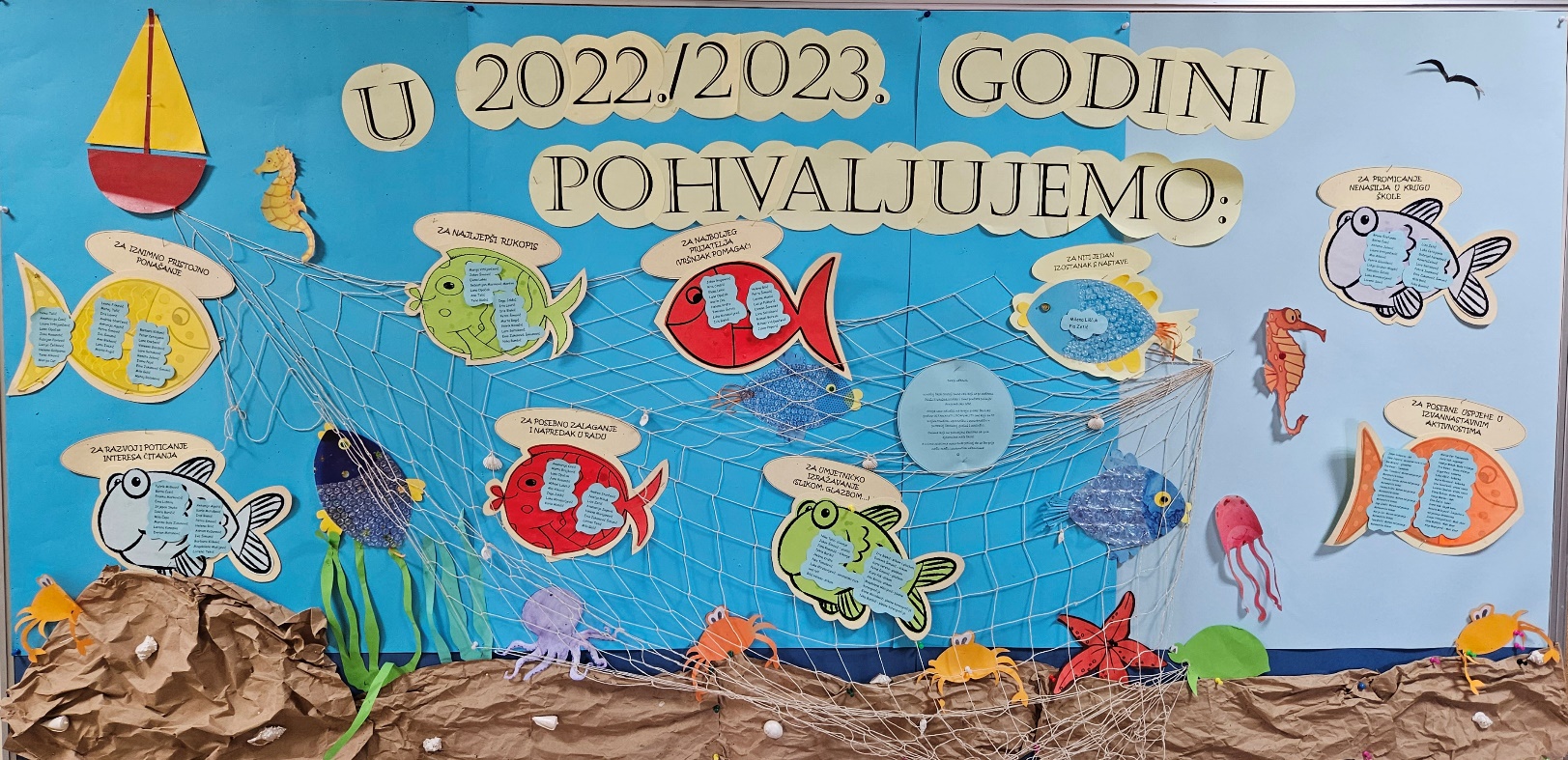 9.5. DODATNA NASTAVAU školi se vodi briga o darovitim učenicima s kojima se organizirano radi u grupama dodatne nastave. U svim nižim odjelima (osim 4.A) održavala se dodatna nastava 1 sat tjedno i to iz Matematike. U višim razrednim odjelima održavala se dodatna nastava iz Hrvatskog jezika, Engleskog jezika, Matematike, Geografije, Informatike, Kemije, Povijesti i Biologije.Kroz organizirane oblike dodatne nastave prošlo je 54 učenika nižih odjela, a 98 iz viših odjela, UKUPNO 152 učenika. U nižim razredima planirano je 245 sati, a ostvareno je 246 sati. U višim razredima planirano je 420, a ostvareno 438 sat. UKUPNO planirano 665 sati, a OSTVARENO 684 sata. 9.5.1. NATJECANJA I SMOTREžupanijska razina - školska godina 2022./2023.Dječja izložba "Ivana u bajkovitim svjetovima" u sklopu manifestacije "U svijetu bajki Ivane Brlić Mažuranić" u kategoriji -  likovni radovi od 5. do 8. razreda - Lucija Rosandić  (8.b) - mentorica: Snježana BošnjakMeđunarodno matematičko natjecanje „Klokan bez granica“ – 10% najboljih rezultataU kategorići – leptirićiNeo Tomašević (3.a)u kategoriji – ecolierGrgur Peić (5.a)u kategoriji – benjaminBarbara Klišanić (7.a)Lorena Šeremet (7.a)Darian Bilić (7.a)Državna razina natjecanja u pisanju priča na engleskom jeziku "HUPE in Storyland"Maja Gerčko (6.a)Mia Kolobarić (6.a)Lorena Šeremet (7.a)Barbara Klišanić (7.a)mentorica: Gordana GrgićSmotra vjeronaučnog stvaralaštva „VJEDRA“Leona Matić (8.a)Maja Tolić (5.b)Mihaela Krizmanić (5.b)Leon Jaroš (5.b)Antonio Lulić (5.b)mentorica: Nikolina KrstičevićNatjecanje u utrci dronova – Aeroklub BrodRenato Milojević (6.a), 1. mjestoValentino Milojević (6.a), 1. mjesto9.6. DOPUNSKA NASTAVADopunska nastava je organizirana za učenike koji imaju teškoće u svladavanju nastavnih sadržaja gdje im učitelji pomažu individualno. Dopunska nastava organizirana je iz Hrvatskog jezika, Engleskog jezika, Kemije i Matematike. Kroz dopunsku nastavu prošla su 147 učenika i ostvareno je 12 sati viška.9.7. RAD PO PRILAGOĐENIM PROGRAMIMA7 učenika se školovalo sukladno članku 65. Zakona o odgoju i obrazovanju u osnovnoj i srednjoj školi i članku 6. Pravilnika o osnovnoškolskom i srednjoškolskom odgoju i obrazovanju učenika s teškoćama u razvoju (NN br. 24/15) te 1 učenik se školovao sukladno članku 65. Zakona o odgoju i obrazovanju u osnovnoj i srednjoj školi i članku 5. Pravilnika o osnovnoškolskom i srednjoškolskom odgoju i obrazovanju učenika s teškoćama u razvoju (NN br. 24/15).9.8. IZVANUČIONIČKA NASTAVATeme po predmetima i razredima nalaze se u prilogu Godišnjeg izvješća o radu škole.9.9. IZVANNASTAVNE AKTIVNOSTI – 16 skupinaOstvareno je 15 sati manjka. 9.9.1. ŠKOLSKO ŠPORTSKO DRUŠTVO  «TADIJA»ŠKOLSKO  ŠPORTSKO  DRUŠTVO „Tadija“U rad školskog sportskog društva uključen je veliki broj učenika/ca škole.DRŽAVNO NATJECANJE U ŠAHU/ DJEČACI: 17. MJESTOFilip Ivančević    8.aJan Babler           8.bNola Tolić            8.bVanja Babler       5.aDRŽAVNO NATJECANJE U ŠAHU/ DJEVOJČICE: 19. MJESTOEdita Grgurević   4.bJosipa Gašparac 2.aHelena Aščić       2.bMarija Vrbljančević  2.aDRŽAVNO NATJECANJE U STOLNOM TENISU/ DJEVOJČICE: 9.MJESTOLaura Kovačević 8.aUna Kovačević   5.aElena Botica       5.aLorena Opačak  5.aDRŽAVNO NATJECANJE U SPORTSKOM PLESU: 11.MJESTO Lorena Mrkalj              8.aMia Jozić                       8.aKarmen Šaravanja       8.aIzabela Matičević        8.aŽUPANIJSKO NATJECANJE U KROSU U KATEGORIJI DJEVOJČICA 7. I 8.RAZ. 11.MJESTOIvana Hrvaćanin       8.bLana Petrović           7.bGabriela Vojnović    7.bŽUPANIJSKO NATJECANJE U KROSU U KATEGORIJI DJEČAKA 7. I 8.RAZ: 20.MJESTOLovro Jurić                7.bLuka Matasović        7.bJan Mikulić                7.bŽUPANIJSKO NATJECANJU U KROSU U KATEGORIJI 5.I 6.RAZREDA I MLAĐI/M: 13.MJESTOMateo Glavašević    6.bBruno Amštat           5.aMarin Perković         5.aŽUPANIJSKO NATJECANJE U PLIVANJU/ DJEVOJČICE: 4.MJESTOVita Boić              8.bElla Pijetlović      7.bBarbara Kovačić 6.aEma Čačić            5.bLucia Bilić             5.bLorena Opačak    5.aŽUPANIJSKO NATJECANJE U PLIVANJU/ DJEČACI: 4.MJESTOLuka Sočković    8.aPatrik Kovačić   7.aNiko Opačak      7.aPatrik Baričević 6.aNikša Lulić          6.bIvan Živković      6.aRenato Jelavić   6.bGrgur Peić          5.aLuka Aščić           5.aŽUPANIJSKO NATJECANJE U STOLNOM TENISU/ DJEČACI: SUDJELOVANJEKarlo Filković 7.aBerti Sabo 7.bPavel Štos 8.bAntonio Tolić 8.bŽUPANIJSKO NATJECANJE U STOLNOM TENISU/ DJEVOJČICE: 1.MJESTO NA ŽUPANIJSKOM NATJECANJULaura Kovačević 8.aUna Kovačević   5.aElena Botica       5.aLorena Opačak  5.aŽUPANIJSKO NATJECANJE U ATLETICI/ DJEVOJČICE: 4.MJESTOLorena Šeremet 7.aGabriela Vojnović 7.bLana Petrović 7.bIvana Hrvaćanin 8.bLiza Zetić 7.aKjara Vaš 7.aNina Soltoković 8.bLana Knežević 7.aŽUPANIJSKO NATJECANJE U GIMNASTICI/ DJEVOJČICE: 3.MJESTOBarbara Kovačić      6.aEma Čačić                 5.aLucia Bilić                 5.bEma Lidmila             4.bEna Miletić               2.aMarija Vrbljančević 2.aSUDJELOVANJE U PREDNATJECANJU FUTSAL ZA 5. I 6.RAZREDE I MLAĐE Ivano Pejić        6.aFilip Blekić        6.aLeo Vidović      6.aMateo Glavašević 6.bMarin Bubalo    6.bNiko Zec             5.bAnte Jozić           5.bLuka Stojanac    5.bEgon Mihić         5.bJosip Lešić           5.bKarlo Kekez        5.aBruno Amštat    5.aMarin Perković  5.a Grgur Peić         5.aODBOJKA/Ž SUDJELOVANJE U PREDNATJECANJU:Ivana Hrvaćanin 8.bIzabela Matičević 8.aGabrijela Vojnović 7.bLana Petrović      7.bBarbara Kovačić 6.aKarla Mihić          6.aNika Sušak          5.bLucija Puškarić   5.aMila Crnjac         5.bMaja Tolić           5.bKOŠARKA/M 4.MJ. NA ŽUPANIJSKOM NATJECANJU Jan Babler       8.bPavel Štos       8.bPatrik Ferić      8.bAnte Rosandić 8.aDarian Bilić       7.aGabriel Opačak 7.aIvan Čeović        7.aFilip Mirosavljević 7.bNikša Lulić         6.b Noa Kljajić         6.aLeo Vidović       6.aKOŠARKA/Ž ŽUPANIJSKO NATJECANJE:3.MJESTOLiza Zetić                  7.aLana Knežević         7.aAna Botica               7.aAnja Tomić              7.bPia Zetić                   3.bVanessa Gazdović  7.aBADMINTON/Ž ŽUPANIJSKO NATJECANJE: 4.MJESTO Lorena Žbura      8.bLorena Klaić        8.bIvana Hrvaćanin 8.bAndrea Stanić       8.bSUDJELOVANJE NA ŽUPANIJSKOM PREDNATJECANJU U ODBOJCI ZA 5. I 6.RAZREDE/ŽBarbara Kovačić 6.aKarla Mihić          6.aNika Sušak          5.bLucija Puškarić   5.aMila Crnjac         5.bMaja Tolić           5.bLana Barišić         6.bElena Čičak          6.bLucia Bilić             5.bKOŠARKA/M ZA 5.I 6. RAZREDE I MLAĐE: 1.MJ. NA ŽUPANIJSKOM NATJECANJU I 3. MJESTO NA POLUZAVRŠNOM NATJECANJUNikša Lulić          6.b Noa Kljajić         6.aLeo Vidović         6.aPatrik Baričević  6.aIvano Pejić         6.aMarin Bubalo    6.bMatej Blažić       6.aLuka Aščić          5.aGrgur Peić          5.aMarin Perković  5.aVoditeljica ŠSD-a: Mirna Mikić9.9.2. UKLJUČENOST UČENIKA U IZVANŠKOLSKE AKTIVNOSTIU izvanškolske aktivnosti bilo je uključeno 93 učenika 1.-4. razreda i 98 učenika viših razreda. UKUPNO 1.-8. razreda 191 učenika.9.9.3. NACIONALNI ISPITIU mjesecu ožujku uspješno su provedeni nacionalni ispiti u osmomu razredu.Učenici koji su pisali nacionalne ispite svoje rezultate u obliku postotne riješenosti mogu vidjeti u e-Dnevniku u rubrici Bilješke unutar predmeta iz kojega su pisali nacionalni ispit. Također, rezultati su dostupni i putem Carnet data aplikacije za analitiku učenja (https://data.e-skole.hr/) gdje se nalazi detaljniji prikaz i usporedba rezultata s nacionalnim prosjekom.Nastava (1. sat) za 8. a i 8.b razred u dane kada su nacionalni ispiti iznimno su počeli u 7.45, a svim ostalim razredima redovno u 8.00. Svi ostali sati su se odvili se redovno prema dosadašnjem rasporedu zvonjenja.RASPORED UČIONICA ZA VRIJEME NACIONALNIH ISPITA 13.3.2023. – 31.3.2023.: UČENICI SU OD 13-31.3.2023. STALNO U NAVEDENIM UČIONICAMA NE MIJENJAJU UČIONICU, UČITELJI DOLAZE U NJIHOVU UČIONICU.5.a – uč. 55.b -Trim6.a – uč.6 6.b – uč.77.a – uč.87.b – uč.98.a – uč.108. b – uč. 11*Učenici s teškoćama u razvoju - kabinet br. 10HRVATSKI JEZIK  - 13.3.2023. ponedjeljak, 2.tjedan rasporeda9.00-10.3011.00-12.308.AVoditelj ispitivanja: Đurđica VujevaDežurni učitelj: 8.30-9.40 Maja Kocijan- Lujić; 9.40-12.30 Snježana Bošnjak8.BVoditelj ispitivanja: Marija Matičević-IvankovićDežurni učitelj: Maja Jasić-Dašić12.30-13.15 Dežurstvo s učenicima s teškoćama: Maristela Lulić i Biljana MaltarENGLESKI JEZIK  - 15.3.2023. srijeda 2.tjedan rasporeda 9.00-9.159.30-10.458.AVoditelj ispitivanja: Mirna MikićDežurni učitelj: Iva Avramović8.BVoditelj ispitivanja: Jasminka KrijanDežurni učitelj: Ivana BorozniUčenici s teškoćama:  Ispit slušanja: 9.00-9.25     Ispit čitanja i pisanja: 9.40-11.35Voditelj ispitivanja: Marija Matičević-IvankovićDežurni učitelj: Maja Jasić-DašićMATEMATIKA - 17.3.2023. petak 2.tjedan rasporeda9.00-10.308.AVoditelj ispitivanja: Mirna Mikić Dežurni učitelj: Siniša Damjančić 8.BVoditelj ispitivanja: Nikolina KrstičevićDežurni učitelj: Ana Želinski10.30-11.15  Dežurstvo s učenicima s teškoćama: Alma Pitlović i Željka KačarBIOLOGIJA - 21.3.2023. utorak 1.tjedan rasporeda9.00-10.308.AVoditelj ispitivanja: Andrea MandićDežurni učitelj: Jacinta Rašić8.BVoditelj ispitivanja: Renata MajdandžićDežurni učitelj: Ana Želinski (treba zamjeniti 2. sat VJ u 1.b na neki drugi sat/dan)10.30-11.15  Dežurstvo s učenicima s teškoćama: Vesna Matanović i Gordana GrgićFIZIKA - 23.3.2023. četvrtak 1.tjedan rasporeda9.00-10.308.AVoditelj ispitivanja: Jacinta Rašić Dežurni učitelj: Snježana Mitrović8.BVoditelj ispitivanja: Siniša DamjančićDežurni učitelj: Ružica Ivezić10.30-11.15  Dežurstvo s učenicima s teškoćama: Alma Pitlović i Biljana MaltarGEOGRAFIJA - 27.3.2023. ponedjeljak 2.tjedan rasporeda9.00-10.108.AVoditelj ispitivanja: Maja Jasić-Dašić Dežurni učitelj: Mirna Mikić8.BVoditelj ispitivanja: Iva AvramovićDežurni učitelj: Đurđica Vujeva10.10-10.45  Dežurstvo s učenicima s teškoćama: Manda Karlić i Jasminka KrijanKEMIJA - 29.3.2023. srijeda 2.tjedan rasporeda9.00-10.308.AVoditelj ispitivanja: Jasminka KrijanDežurni učitelj: Andrea Mandić8.BVoditelj ispitivanja: Gordana GrgićDežurni učitelj: Željka Kačar10.30-11.15  Dežurstvo s učenicima s teškoćama: Biljana Maltar i Željka BabićPOVIJEST - 31.3.2023. petak 2.tjedan rasporeda9.00-10.108.AVoditelj ispitivanja: Ana ŽelinskiDežurni učitelj: Nikolina Krstičević8.BVoditelj ispitivanja: Siniša DamjančićDežurni učitelj: Jacinta Rašić10.10-10.45  Dežurstvo s učenicima s teškoćama: Branka Radovanović   I Maja Kocijan Lujić10. PROJEKTI10.1. PROJEKTI BORBE PROTIV NASILJASIGURNO I POTICAJNO OKRUŽENJE U  ŠKOLAMA ( UNICEF )IZVJEŠĆE ZA ŠKOLSKU GODINU 2022./2023.Voditelji: Marija Matičević Ivanković, Marko ĆosićMJESEC BORBE PROTIV NASILJA 15.10.-15.11.2022. :Radionica s 5.a razredom 11.11.2022.„Nasilje među djecom – Ne želim biti žrtva!“ – Neverbalno komuniciranje samopouzdanja kao zaštita od nasilja.Voditeljica: Marija Matičević Ivanković, psihologinjaRadionica s 5.b razredom 8.11.2022.„Nasilje među djecom – Ne želim biti žrtva!“ – Neverbalno komuniciranje samopouzdanja kao zaštita od nasilja.Voditeljica: Marija Matičević Ivanković, psihologinja3. Radionica sa 6.a razredom -8.11.2022.„Nenasilno rješavanje sukoba“ Voditelj: Marko Ćosić, pedagog4. Radionica sa 6.b razredom – 8.11.2022.„Nenasilno rješavanje sukoba“      Voditelj: Marko Ćosić, pedagog10.2. EKO,EKO: VOLIMO PRIRODU-ČUVAMO PLANET ZEMLJUVoditeljica i koordinatorica projekta na školskoj razini bila je učiteljica 3.a razreda, Željka Babić .Vrijeme održavanja projekta: listopad 2022.- svibanj 2023.Motivaciju za provođenje projekta pronašli smo u želji da svojim jednostavnim postupcima na svakodnevnoj razini,kako u školi tako i izvan nje, djelujemo ekološki svjesno.CILJEVI PROJEKTA :-kroz različite praktične aktivnosti osvijestiti kod učenika potrebu aktivnog uključivanja u zaštitu okoliša;-pomoći učenicima da spoznaju kako je recikliranje put k očuvanju planeta te da se otpadni materijal može iskoristiti za kreativan rad;- potaknuti učenike da educiraju vršnjake o naučenim postupcima zaštite okoliša.Ciljeve projekta ostvarivali smo kroz različite praktične aktivnosti:- za obilježavanje Dana životinja,4.10.,učenici su izradili EKO strip o ugroženosti životinja,a radovi su bili izloženi na izložbi na školskom panou zajedno s učenicima predmetne nastave;-tijekom mjeseca listopada izrađivali smo origami psiće od iskorištenog papira;-u 11.i 12.mjesecu učenici su oblikovali ekološke ukrase za kićenje božićnog drvca i učioniceod kartonskih tuljaca nakon potrošenih ubrusa -„Božićna EKO zvjezdica“-u drugom polugodištu rad smo nastavili kroz zabavne aktivnosti i istraživačke zadatke u PID-u povezujući pojam ravnoteže u prirodi s ekološkom ravnotežom:-sakupljali su reciklirane sličice pod nazivom MyFixeez i Šumasti te tako kompletirali svoje EKO igre-razgovarali smo o pravilnom zbrinjavanju otpada , posebno plastičnih vrećica kao i načinu njihove iskoristivosti (od traka vrećica pleli smo male konopce ili vezice)-ukrašavali smo školske spremnike za papir,plastiku ,bio otpad...-tijekom mjeseca travnja obilježili smo u razredu Dan planete Zemlje kako likovnim radovima tako i pisanjem EKO slogana kao npr.: „Okoliš je u tvojim rukama-brini o njemu“,„Ne dvoji-otpad odvoji“ ili„Recikliraj-profitiraj“-prešali smo biljke nizinskog zavičaja i proljetnice te istraživali zanimljivosti o njima,-u mjesecu svibnju čitali smo i analizirali slikovnicu LABELKO SPAŠAVA ZEMLJU;M.Vitas, te izvodili igrokaze s ekološkim temama-rad na projektu završavamo prijedlozima kako štedjeti energiju u kućanstvu te izradom malog EKO robota kao maskoteUčenici su zainteresirano sudjelovali u aktivnostima o održivom razvoju te naučili razlikovati pozitivne i negativne utjecaje čovjeka na prirodu i okoliš.Voditeljica projekta: Željka Babić10.3. PROJEKT - DAN BEZ INTERNETAU školskoj godini 2022./2023. svi učenici 7.b razreda sudjelovali su u projektu : „DAN BEZ INTERNETA“Voditeljica i koordinatorica projekta na školskoj razini bila je učiteljica 7.b razreda Ivana Borozni .Vrijeme održavanja projekta: rujan 2022.- lipanj 2023.Motivaciju za provođenje projekta pronašli smo u želji da svojim postupcima na svakodnevnoj razini, kako u školi tako i izvan nje, osvijestimo temu koje se tiču sigurnosti na internetu te medijskoj pismenosti.CILJEVI PROJEKTA :Cilj projekta je obrađivanje i osvještavanje tema koje se tiču sigurnosti djece na internetu te medijskoj pismenosti. Kroz kreativne aktivnosti učenici bi osvještavali važnost socijalnih vještina, međusobnog druženja i provođenja vremena u razgovoru nasuprot vremena provođenog uz svoje mobilne uređaje. Učenici bi osvijestili koliko su vezani uz svoje mobilne uređaje te o tome razmislili i izvijestili ostale učenike. Kroz razne aktivnosti učenici bi motivirali druge učenike kako da svrsishodnije i zdravije iskoriste dane za prijateljstvo, druženje, smijeh i razgovor.Ciljeve projekta ostvarivali smo kroz različite praktične aktivnosti:- Izrada loga za „dan bez mobitela“.- Izrada prezentacije o opasnostima na internetu- Predstavljanje prezentacije o opasnostima na internetu- Izrada plakata (reklame) za poticaj održavanja dana bez mobitela- Poticanje učenika drugih razreda da se priključe danu bez mobitela- Pisanje savjeta kako uspješno provesti dan bez mobitel (što činiti u zamjenu).- Izrada pohvalnice za učenike koji su uspješno izvršili tj. proveli dan bez mobitela.- Anketa i dodjela pohvalnica učenicima koji su uspješno proveli dan bez mobitela.- Pisanje dnevnika „moj dan proveden bez mobitela“.-rad na projektu završavamo obilaženjem drugih razreda kako bi ih motivirali da jedan dan s nama provedu bez mobitela.Učenici su zainteresirano sudjelovali u aktivnostima te naučili razlikovati pozitivne i negativne utjecaje na internetu te kako se pravilno ophoditi na internetu.Voditeljica projekta: Ivana Borozni10.4. PROJEKT - INTEGRIRANI DANRAZRED: 8.AB  PREDMETI: FIZIKA, GEOGRAFIJA, ENGLESKI JEZIK  DATUM: 1.3.2023.-srijeda, 1. tjedan rasporeda NOSITELJI AKTIVNOSTI: Gordana Grgić, prof. EJ, Željka Kačar, prof. FIZ, Siniša Damjančić, prof. GEO NAMJENA  AKTIVNOSTI: povezivanje planiranih sadržaja iz predmeta fizika, geografija i engleski jezik. CILJEVI INTEGRIRANOG DANA: -potaknuti učenike na razmjenu ideja, suradničko učenje, kritičko promišljanje i/ili provođenje istraživanja te povezivanje sadržaja iz više nastavnih predmeta  ISHODI: Učenik… - razvija organizacijske i radne sposobnosti   - razvija komunikacijske  vještine   - promiče pozitivno ozračje i kulturu ponašanja  - povezuje sadržaje različitih nastavnih predmeta  -osvještava pozitivno i društveno korisno djelovanje pojedinca   - poboljšava vještine IKT-a  - upoznaje i prihvaća druge ideje  -razvija kritičko mišljenje i rješava problemske situacije  -razvija svijest o očuvanju energije, zaštiti okoliša i važnosti obnovljivih izvora energije  - razvija sposobnost komuniciranja na engleskom jeziku, razmjene informacija i virtualne suradnje  -razvija temeljne kompetencije cjeloživotnog učenja -potaknuti učenike na korištenje IKT  -pridonijeti razvoju učenika kao samostalnih i odgovornih osoba  - omogućiti osobnu afirmaciju učenika te ih potaknuti na pozitivno i društveno korisno djelovanje  U tjednu prije održavanja integriranog dana učenici su dobili upute što trebaju pripremiti i ponijeti u školu na dan održavanja integriranog dana.  TIJEK AKTIVNOSTI: Teorijski dio Prva dva sata su učenici imali uvodna predavanja naizmjenično 8.a (1. sat Engleski jezik, a 2. sat Fiziku i Geografiju) i 8.b (1. sat Fiziku i Geografiju, a 2. sat Engleski jezik). Engleski jezik U sklopu uvodnih predavanja na satu Engleskog jezika učenici su imali sljedeće aktivnosti:  Uvod -razgovor o električnoj energiji i njezinoj svakodnevnoj upotrebi Where do we use electricity in our everyday lives? Can you imagine your life today without electricity? What would you miss the most if we ran out of energy that powers our gadgets? Obrada Uz pomoć aplikacije Mentimeter učenici su u oblak riječi predviđali i upisivali koji vokabular bi se mogao pojaviti u tekstu o električnoj energiji.  Učenici su obradili novi vokabular i čitali tekst na temu električne energije i obnovljivih izvora energije. Obrada vokabulara iz teksta – prijevod uz pomoć rječnika  i Wordwall kviz sa definicijama Zatim je sulijedilo čitanje teksta. Prije čitanja učenici su u bilježnicu zapisivali što znaju o izvorima energije, a zatim su čitali tekst da vide jesu li bili u pravu, te za vrijeme čitanja označavaju tvrdnje koje su pogodili. Nakon toga su ponovno čitali tekst i nadopunjavali tekst riječima koje nedostaju. Uslijedila je obrada vokabulara iz teksta u kojoj su učenici objašnjavali na engleskom označene riječi iz teksta. Učenici su nakon toga gledali video u aplikaciji edpuzzle u sklopu kojeg za vrijeme gledanja imaju kviz sa pitanjima o obnovljivim izvorima energije. Završetak Učenici su osmislili 3 načina kako mogu reducirati upotrebu električne energije kako bi pomogli okolišu. U sklopu uvodnih predavanja na satu Fizike i Geografije učenici su imali sljedeće aktivnosti: Geografija Učenici su podijeljeni u skupine. Svaka skupina je dobila jedan obnovljivi izvor energije (vjetroelektrane, solarni paneli, geotermalni izvori, hidroelektrane, biomasa) koji je prethodno obrađen u sklopu nastave Geografije te je zadatak svake skupine bio istražiti prednosti i nedostatke dobivenog izvora energije. Nakon istraživanja svaka skupina je iznijela svoje zaključke.  Nakon toga su pogledali video o obnovljivim izvorima energije i održivom razvoju.  Fizika Učenici su ponovili ključne pojmove usvojene u prethodno obrađenoj cjelini na temu Električna struja (dijelovi strujnog kruga, načini elektriziranja, nosioci električnog naboja, što je jakost električne struje, što je električni napon i uloga izvora strujnog kruga).  Učenici su zatim upoznati s primjenom nuklearne energije kao energije budućnosti. Nakon izlaganja uslijedila je rasprava o prednostima i nedostatcima iste.  Učenici su vođeni pitanjima sudjelovali u raspravi problematike električnog otpora.  Nakon toga su kroz prezentaciju učenici upoznati s primjenom supravodljivih materijala i piezoelektričnih kristala. Praktični dio Nakon toga uslijedio je praktični dio u kojem su učenici trebali primijeniti naučeno tijekom izlaganja u sklopu predmeta EJ/GEO/FIZ. Podijeljeni su u skupine po 5 učenika.  Zadatak je bio osmisliti proizvod za budućnost koji bi se mogao koristiti u svakodnevnom životu (kućanski aparat, gadget, vozilo, igračka…) i koji se mora bazirati na zelenoj energiji tj za svoje pokretanje i rad koristiti jedan od obnovljivih izvora energije.  Pritom su trebali osmisliti i prezentaciju svog proizvoda kako bi ga što bolje plasirali na potencijalno tržište.  Prezentacija je trebala biti održana na engleskom jeziku i sadržavati sljedeće elemente:  -naziv proizvoda -uvodnu rečenicu ili pitanje koje će zainteresirati publiku -izgled proizvoda, materijale od kojih je napravljen, upotreba-kako se koristi, kako funkcionira-na kojem principu radi, vrsta energije koja ga pokreće, prednosti i nedostatci, cijena proizvoda  Zadatak je predstaviti svoj proizvod investitorima koji će financirati razvoj proizvodnje (predmetni učitelji, pedagog i ostali učenici) . Za izradu svojih prezentacija učenici su imali 3 školska sata te 1 sat za prezentiranje radova svih skupina. Pritom je vrijeme bilo ograničeno i svaka skupina je imala 3 minute za prezentiranje svog proizvoda te 1 minutu za potencijalna pitanja investitora.  Alati koje su učenici mogli koristiti za izradu svojih prezentacija su: PowerPoint, Canva, Sway  Po završetku svake prezentacije skupine su vrednovale svaku prezentaciju u MS Forms po sljedećim elementima: The presentation has all the elements. They used appropriate vocabulary connected to renewable energy sources. They used appropriate future tenses. The pronunciation was correct and they spoke fluently. They described the conversion of energy in Croatian. The invention is usable and functional in everyday life. The invention and the presentation are very creative. Nakon toga su glasali za najbolji izum te je pobjednička skupina dobila priznanje za najboljeg mladog izumitelja u našoj školi.  Voditelji projekta: Gordana Grgić, Željka Kačar, Siniša Damjančić10.5. PROJEKT – STOTI DAN U ŠKOLI100. dan smo obilježili  i proslavili 8.2.2023. Učenici su na samom početku izrađivali krune u obliku broja 100 te ih ukrasili bojama i ponosno nosili cijeli dan. Na satu TZK-e smo odradili poligon različitih vježbi te ukupno odradili 100 različitih pokreta. Na satu Hrvatskog jezika smo tražili imenice ( ukupno 100) u knjigama i časopisima te ih ispisivali na papire. Aktivnost smo radili u paru. Na satu Matematike smo imali radionicu u kojoj smo oblikovali broj 100 od tvrdog papira sa zadanim duljinama dužina. Označili smo i krajnje točke svih dužina. Svi koji su bili brzi u radionici, odradili su i riješili 100 zadataka zbrajanja i oduzimanja do 100. Na satu Likovne kulture učenici su vrlo kreativno i maštovito koristeći kolaž papir i druge tvrde materijale izradili svoj portret stogodišnjaka.  Na kraju smo sve to uvezali u razredne novine, na kraju kojih se nalazi i diploma za prvih 100 dana u školi. Učenici su uživali, bili su vrlo kreativni i maštoviti te su pokazali i jednu lijepu suradnju i međusobno pomaganje. Voditelj projekta: Maristela Lulić10.6. PROJEKT – ČITAM SEBI, ČITAM TEBI9.9. H.CH. Andersen: Carevo novo ruho Obradu bajke smo započeli igrom asocijacija. Nakon toga učenicima čitam bajku. Slijedi razgovor o bajci te analiza likova, pozitivnih i negativnih osobina, redoslijed događaja te izvođenje pouke. Slijedi izvođenje igrokaza u kojemu učenici odabiru jednu ulogu iz bajke i glumimo prema redoslijedu događaja. U skupinama učenici pišu zajedničku priču u kojoj dolazi pametna kraljica i mijenja tijek događaja. Na kraju učenici "oblače" cara  crtajući mu odjeću u 4 godišnja doba. 14.10. Posjet Gradskoj knjižnici. Gledanje animiranog filma te razgovor o ogledanom filmu i obilazak Gradske knjižnice te posjet igraonici na dječjem odjelu. 3.11. 2022. H.CH. Andersen: Ružno pače Obradu djela smo započeli čitanjem priče o piscu ( upoznavanje sa njegovim životom i radom). Slijedi rad po skupinama. Učenici su podijeljeni u četiri skupina u kojima analiziramo postupke, osobine likova i nevolje maloga pačeta kroz sva četiri godišnja doba. Slijedi izlaganje skupina i izvođenje pouke. U bilježnicu zapisujemo najvažnije pojedinosti o Ružnom pačetu. Sve ponavljamo kroz digitalne igre. U stvaralačkom dijelu učenici zamišljaju da su u šetnji sreli ružno pače te zamišljaju kako bi mu pomogli. U bilježnicu iz lektire crtaju pače i njegove nevolje kroz sva četiri godišnja doba. Na satu Likovne kulture učenici pastelama i vodenim bojama oslikavaju redoslijed događaja. Izradili smo i digitalnu slikovnicu i objavili na web-u škole.  9.11. 2022. Posjet školskoj knjižnici – sat je održala naša knjižničarka te razgovarala sa djecom o važnosti Mjeseca knjige, pročitala im jednu zanimljivu priču o „ Miš lavljeg srca“. Nakon razgovora učenici su uživali u pijenju čaja sa keksićima. 11.11. 2022. Izrada razrednoga čitalačkog vlakića . Učenici izrađuju svoj vagon te u njega tijekom godine upisuju naslov knjige koju su pročitali. Učenik kratko predstavlja pročitanu knjigu i opisuje što mu se svidjelo i zašto bi knjigu preporučio drugima. Vlakić je izložen na vidljivo mjesto u razredu. Učenik koji pročita najviše knjiga pobjednik je u čitalačkom izazovu. 1.12. 2022. D. Horvatić : Stanari u slonu Djelo smo obradili kao pizza lektira. Učenicima sam izrezala krugove koje smo podijelili na 6 polja ili komada pizze. U polja smo upisivali glavne likove, redoslijed događaja, što smo naučili o slonovima, te smo crtali stan u kakvom bi željeli živjeti. Na satu Likovne kulture smo flomasterima crtali kako bi izgledao naš stan u slonu.( sve je na web-u škole). 22.12.2022. N. Iveljić: Božićna bajka U uvodnom dijelu bajke učenici su na papire oblika božićne kuglice pisali svoje božićne želje te ih čitali i zajedno o njima promišljali. Učenicima sam pročitala bajku te su nakon čitanja u paru pisali što je stvarno, a što nestvarno. U bilježnicu smo analizirali vrijeme, mjesto radnje, likove te izveli pouku. Učenici su cijelu bajku prikazali stripom u svoju bilježnicu. Na drugom satu smo gledali crtani film te cijelu bajku dočarali i vizualno. 31.3.2023. Sat HJ je održan u knjižnici. Knjižničarka nas je upoznala sa školskim časopisima za djecu, zanimljivostima i zašto ih treba proučavati. 3.4. 2023. Pri obradi lektirnog djela „Poštarska bajka“ učenici pišu jedni drugima pisma koja čitamo i analiziramo sadržaje. Voditelj projekta: Maristela Lulić 10.7. PROJEKT – DAN JABUKATematska područja: Hrvatski jezik – Opisivanje, usmeno i pismeno izražavanje, dramatizacija teksta Matematika – Brojevi do 100 – gdje se jabuka skrila Priroda i društvo – Dan jabuka – jesenski plodovi TZK –  elementarne i štafetne igre LK – Slikanje- jabuka - mozaik GK – Glazbene igrice SR – Voće i povrće u našoj prehrani  Građanski odgoj – ekološka dimenzija Zdravstveni odgoj – projekt iz sadržaja modula Živjeti zdravo Temeljne kompetencije: Učiti kako učiti Društvena i građanska kompetencija Komunikacijske vještine na materinskom jeziku Digitalna kompetencija Poduzetništvo, kreativnost i inovativnost Cilj projekta: - isticati važnost konzumiranja voća u prehrani zbog pozitivnog učinka na zdravlje - poštovanje vrijednosti ljudskog truda i rada u uzgajanju plodova - razvijanje higijenskih navika pranja ruku i pranja voća prije konzumacije - pozitivan odnos prema radu - međusobna suradnja i timski rad Ishodi učenja: - primijeniti znanje o važnosti konzumiranja voća za očuvanje zdravlja - redovito održavati higijenu ruku za vrijeme jela, kao i obavezno pranje voća prije jela - skrbiti se o prirodi - uvažavati tuđi trud i rad Vrijeme ostvarivanja projekta: od 17.10. do 21. 10. 2022. – integrirani dan Mjesto ostvarivanja projekta: u školi: školski prostori: učionica Tijek rada na provedbi projekta 1. Izbor problema Razgovorom potaknuti učenike o njihovim prehrambenim navikama. Koliko često jedu voće, koje najčešće, što sve možemo napraviti od jabuka… Želimo obilježiti Dan jabuka uz naglasak na važnosti konzumiranja voća u svakodnevnoj prehrani. 2. Istraživanje društvene važnosti problema Učenici istražuju, anketirajući svoje ukućane i prijatelje, o njihovim prehrambenim navikama konzumiranja voća. Pronalaze članke, zapise o važnosti konzumiranja voća. 3. Oblikovanje mogućih rješenja problema Radom u skupinama učenici pronalaze i predlažu najbolja rješenja: - jabukom do zdravlja - kolači s jabukama - proizvodi od jabuka – sok, pekmez 4. Ostvareni rezultati: - naučit ćemo: svakodnevno moramo jesti voće - „Jedna jabuka na dan doktora iz kuće tjera van!” - redovito održavati higijenu ruku prije jela - prati voće - konzumirati proizvode od jabuka i drugog voća 5. Predstavljanje projekta Projekt će biti predstavljen na internetskoj stranici škole i na roditeljskom sastanku. TIJEK RADA PIŠEMO PJESMICE  O JABUKAMA- UČENICI RADE U PARU,  PROMATRAJU JABUKU I PIŠU STIHOVE OPISUJEMO JABUKUA PO PROMATRANJU I PLANU ( BOJA, OBLIK, OKUS..) 3. RASTAVLJAMO PJESMICU NA SLOGOVE:  DAN JABUKA NOSIM TI JABUKU, RUMENU, MIRISNU... NEK' TI ULJEPŠA DAN! NEK' JUTRO PROBUDI, NEK' TE RAZVESELI, DONESE MIRAN SAN! NA DLANU JABUKA, OSMIJEH NA USNAMA, U SRCU JEDNA JE PORUKA: NEKA JE SRETAN SVIMA DAN JABUKA! Mirna  Grbec 4.BROJEĆI DO 100 PRONALAZIMO SKRIVENE JABUKE I ISPISUJEMO U TABLICU. 5. Istraživački rad: Nauči o jabuci Učenici  sjede u skupinama. Svaka skupina na stol dobiva časopise, brošure, knjige u kojima će pronaći odgovore. Rezultat svoga istraživačkog rada zapisat će na dobiveni papir izrezan u obliku jabuke. SKUPINA  Pronađi pet vrsta jabuka. Na jabuke u obliku papira napiši imena sorta jabuka, njihov izgled, okus, boju. SKUPINA  Istraži važnost jabuke za zdravlje te zapiši podatke na papirnatu jabuku. SKUPINA Za svaku jabuku napiši recept za jelo u koje se stavlja jabuka. SKUPINA  Za jabuke navedi narodne običaje u kojima jabuka nešto simbolizira. SKUPINA   Za jabuke zapiši dva pravila lijepa ponašanja pri jedenju voća (jabuke) i dva prava djeteta koja se odnose na zdravlje. TRAŽIMO SORTE JABUKA U OSMOSMJERCI. IGRE U UČIONICI Skupine se natječu i u igrama. Tko će biti spretniji i brži?  Nošenje "jabučice" na kuhači Prebacivanje loptica pomoću slamke iz tanjura u tanjur. Crtanje jabuke zavezanih očiju. Ili crtanje u jednom potezu. Ples s jabukom između dvoje učenika JABUKA – MOZAIK OD KOLAŽA ŠTO SMO NAUČILI – učenici pišu što su sve naučili o jabukama Voditelj projekta: Maristela Lulić10.8. PROJEKT – VRTIM ZDRAVI FILMS ciljem educiranja učenika o važnosti pravilne prehrane, zdravlju i svakodnevnoj tjelesnoj aktivnosti učenici 7.a,b razreda OŠ Dragutin Tadijanović, u šk. god. 2022./2023. sudjelovali su u projektu „Vrtim zdravi film“ . Projekt je odobren i pod pokroviteljstvom Hrvatskog Školskog Sportskog Saveza a podržan od Ministarstva zdravlja, Ministarstva znanosti obrazovanja i sporta, Hrvatskog zavoda za javno zdravstvo i Agencije za odgoj i obrazovanje. Projekt je provodila nastavnica tjelesne i zdravstvene kulture Mirna Mikić. Učenicama su održana predavanja te  su dobili brošuru o pravilnoj prehrani i vježbanju. Nastavni materijal podijeljen je u četiri modula : 1. Osnovne postavke pravilne prehrane 2. Planiranje prehrane 3. Kako poboljšati prehrambene navike te 4. Moje tijelo i hrana. Prije početka edukacije, provedeno je anketno ispitivanje učenika o njihovoj informiranosti o učinkovitosti zdrave prehrane. Nakon završetka svih predavanja provedena je završna anketa. Voditelj projekta: Mirna Mikić10.9. PROJEKT – VEČER MATEMATIKEU školskoj godini 2022./2023.godine,  učenici 5.-8. razreda sudjelovali su u projektu : „VEČER MATEMATIKE“ Voditeljica i koordinatorica projekta na školskoj razini bila je učiteljica  Jacinta Rašić I Iva Avramović. Vrijeme održavanja projekta: 2.12.2022.godine. Motivaciju za provođenje projekta pronašli smo u želji da kroz igru razvijamo sposobnost rješavanja problema na primjerima iz svakodnevnog života.  CILJEVI PROJEKTA : - razvijanje logičkog razmišljanja i zaključivanja učenika - pozitivan odnos prema radu - međusobna suradnja i timski rad - razvijanje natjecateljskog duga učenika - stvaranje pozitivne slike o sebi Ciljeve projekta ostvarivali smo kroz radionicu. Učenici su podijeljeni u grupe rješavali zagonetke. Nakon svake točno riješene zagonetke grupa učenika je dobila sljedeću zagonetku. Prve dvije grupe koje su najbrže riješile sve zagonetke osvojile su glavne nagrade, a oslali učenici utješne nagrade za sudjelovanje. Učenici su zainteresirano sudjelovali u projektu, pomagali jedni drugima i zajedno dolazili do rješenja.  Voditelj projekta: Jacinta Rašić  10.10. PROJEKT – DAN BROJA PIU školskoj godini 2022./2023.,  učenici 7.  i 8. razreda sudjelovali su u projektu :  “BROJ PI”. Voditeljica i koordinatorica projekta na školskoj razini bila je učiteljica  Jacinta Rašić i Iva Avramović. Vrijeme održavanja projekta: 4. 5.2023.godine. Motivaciju za provođenje projekta pronašli smo u želji da kroz igru razvijamo sposobnost rješavanja problema na primjerima  kroz molekule i čajne kolutiće. CILJEVI PROJEKTA -Kroz kreativne aktivnosti učenici su učili važnost broja pi. - Pomoći učenicima da spoznaju kako na drugi način učiti -Potaknuti učenike da nauče kako izračunati broj pi. Ciljeve projekta ostvarili smo kroz različite praktične aktivnosti.  - razvijanje logičkog razmišljanja i zaključivanja učenika - pozitivan odnos prema radu - međusobna suradnja i timski rad - razvijanje natjecateljskog duga učenika - stvaranje pozitivne slike o sebi Ciljeve projekta ostvarivali smo kroz radionicu.  Učenici su  na papiru pomoću šestara crtali kružnicu. Oko kružnice slagali su keksiće. Računali kolika je duljina keksića, odnosno kružnice I tražili promjer kružnice. Kada bi izračunali duljinu kružnice i promjer kružnice, djelili bi duljinu-opseg I došli bi što točnije do broja pi, koji nam služi za računanje opsega i površine kruga. Morali su reći točno rješenje.  Učenici su zainteresirano sudjelovali u projektu, pomagali jedni drugima i zajedno dolazili do rješenja.  Voditelji projekta: Jacinta Rašić i Iva Avramović 10.11. PROJEKT – SVJETSKI DAN TABLICE MNOŽENJAU školskoj godini 2022./2023.,  učenici 4.-5. razreda sudjelovali su u projektu : „SVJETSKI DAN TABLICE MNOŽENJA“. Voditeljica i koordinatorica projekta na školskoj razini bila je učiteljica  Jacinta Rašić. Vrijeme održavanja projekta: 8.10.2022.godine. Motivaciju za provođenje projekta pronašli smo u želji da kroz igru razvijamo sposobnost rješavanja problema na primjerima iz svakodnevnog života.  CILJEVI PROJEKTA : - razvijanje logičkog razmišljanja i zaključivanja učenika - pozitivan odnos prema radu - međusobna suradnja i timski rad - razvijanje natjecateljskog duga učenika - stvaranje pozitivne slike o sebi Ciljeve projekta ostvarivali smo kroz radionicu. Učenici su izvlačili kartice sa umnoškom dva broja. Morali su reći točno rješenje i tražiti rješenje na stepenicama škole. Imali su zagonetku s rimskim brojevima. Nakon svake točno riješene zagonetke,  učenik je dobio sljedeću zagonetku. Naučili su pomoću deset prstiju umnožak jednoznamenkasti brojeva s brojem 9.  Učenici su zainteresirano sudjelovali u projektu, pomagali jedni drugima i zajedno dolazili do rješenja.  Voditelj projekta: Jacinta Rašić  10.12. PROJEKT – SVJETSKI I EUROPSKI TJEDAN NOVCA U REPUBLICI HRVATSKOJU školskoj godini 2022./2023.,  učenici 7. razreda sudjelovali su u projektu :  “SVJETSKI I EUROPSKI TJEDAN NOVCA U REPUBLICI HRVATSKOJ” Voditeljica i koordinatorica projekta na školskoj razini bila je učiteljica  Jacinta Rašić. Vrijeme održavanja projekta: 27.3.2023.godine. Motivaciju za provođenje projekta pronašli smo u želji da kroz igru razvijamo sposobnost rješavanja problema na primjerima iz svakodnevnog života.  CILJEVI PROJEKTA : - razvijanje logičkog razmišljanja i zaključivanja učenika - pozitivan odnos prema radu - međusobna suradnja i timski rad - razvijanje natjecateljskog duga učenika - stvaranje pozitivne slike o sebi Ciljeve projekta ostvarivali smo kroz radionicu.  Učenici su preračunavali cente i Euro u kune I lipe. Odgovarali su na pitanja: “Tko je na kovanicama od 50, 20, 10 centa?”, Postoji li kovanica od 5 Eura?”, Koliko je Eura 500 kn?”, “Koliko Eura je 100 kn?”  Morali su reći točno rješenje. Imali su zagonetke s računima iz trgovine.  Nakon svake točno riješene zagonetke,  učenik je dobio sljedeću zagonetku. Učenici su zainteresirano sudjelovali u projektu, pomagali jedni drugima i zajedno dolazili do rješenja.  Voditelj projekta: Jacinta Rašić10.13. PROJEKT „HELPING IV“ „Helping“ je projekt pružanja pomoći u nastavi učenicima s teškoćama u razvoju u osnovnim školama u Slavonskom Brodu te osiguravanje pomoćnika u nastavi učenicima s teškoćama u razvoju. Sufinanciran je iz europskog socijalnog fonda u sklopu Operativnog programa „Učinkoviti ljudski potencijali“ 2014.-2020. i 2020.-2024.Ugovorno tijelo posredničke razine I je MZOS, dok funkciju ugovornog tijela posredničke razine II obnaša Agencija za strukovno obrazovanje i obrazovanje odraslih.Nositelj projekta je grad Slavonski Brod, a partneri su osnovne škole kojima je Grad osnivač i koje pohađaju učenici s teškoćama u razvoju.Podršku pri prijavi i provedbi projekta pružala je Razvojna agencija Grada Slavonskog Broda.Naša škola je imala dvije pomoćnice u nastavi za pomoć učenicama s teškoćama u razvoju. Radile su od 5.9.2022.-21.6.2023.10.14. PROJEKT  SHEME ŠKOLSKOG VOĆAEuropski projekt čiji nositelj je Ministarstvo poljoprivrede.Tijekom godine 280 učenika 1 -8. razreda su jednom tjedno dobivali besplatno voće.10.15. PROJEKT ŠKOLSKE SHEME „MLIJEKO U ŠKOLAMA“Europski projekt čiji nositelj je Ministarstvo poljoprivrede.Tijekom godine 280 učenika 1 -8. razreda su jednom tjedno dobivali besplatno 2-2,5 dcl mlijeka.10.16. PROJEKT „LUNCH BOX“Europski projekt kojem je nositelj Ministarstvo socijalne skrbi, Grad Slavonski Brod, Razvojna agencija Grada Slavonskog Broda i gradske škole.CILJ: Učenici lošijeg imovinskog stanja, prema kriterijima Projekta LUNCH BOX roditelji su donijeli  dokaznu dokumentaciju. 35 učenika su dobivali besplatne obroke svaki dan nastavne 2022.-2023.10.17. PROJEKT “HRVATSKA PLIVA”(Obuka neplivača za djecu osnovne škole)U projektu „HRVATSKA PLIVA“(Obuka neplivača za djecu osnovne škole) sudjelovali su učenici 3.a i 3.b razreda sa svojim učiteljicama Željkom Babić i Brankom Radovanović. 
Projekt je  trajao je od 10.10.2022. godine do 21.10.2022. godine.Cilj projekta je bio obučiti neplivače i usavršiti tehnike plivanja, razviti kod učenika pozitivne zdravstvene navike (kretanje) kroz svakodnevno pješačenje i osvijestiti ekološki doprinos očuvanja čistog i zdravog okoliša.Na terensku nastavu smo krenuli ponedjeljak, 10.10.2021. godine ispred škole u 7.30 h te pješice, šetnjom došli smo do Gradskih bazena Slavonski Brod.Na bazenima  nas je dočekao i pozdravio gospodin Ivan Holik. Djecu je uputio prema garderobama i svlačionicama za djevojčice i za dječake. Djeca su se presvukla te uputila na bazene. Na bazenima su upoznali trenere s  kojima će provoditi obuku plivanja i usavršavanje plivanja. Iza upoznavanja najprije su se zagrijali uz vježbe oblikovanja. Iza toga su se uputili na tuširanje, potom su treneri izvršili provjeru plivanja učenika. U svakom razredu je bilo učenika/učenica neplivača.
 Uz trenere su učenici izvodili vježbe i igre u vodi s određenim zadatcima za usavršavanje plivačkih tehnika, ali i igara u bazenu. Učenici koji nisu znali plivati učili su s trenerom početne pokrete, oblike gibanja u vodi, početničke plivačke tehnike. Poslije odrađenog vremena plivanja učenici su se istuširali, presvukli, osušili kosu. Nakon osušene kose uputili smo se u prostoriju na bazenima gdje su učenici imali užinu .Nakon užine i odmora učenici  su s učiteljicama imali planiranu nastavu. Poslije nastave smo se pješice, šetajući vratili pred školu na obrok, a zatim kući. Svaki dan je raspored odlaska na bazene i vraćanja pred školu bio prema planu. Nastavu su učiteljice prilagodile prema uvjetima rada u prostoru koji su dobile na korištenje za nastavu. Planirani nastavni sati su ostvareni u potpunosti.Svaki od deset dana planirane obuke plivanja učenici su uz trenere usavršavali plivanje, učili nove oblike plivanja, skakanje u bazen, igre uz pomoćne rikvizite na bazenima, natjecanja te slobodno vrijeme za plivanje, igre zabavljanja, uživanje u bazenu. Učenici neplivači su svaki dan uz trenera napredovali u plivanju. Drugi tjedan plivanja provodili su plivanje u olimpijskom bazenu uz različite oblike plivanja i skakanja u bazen. Posljednji dan plivanja organizirana je finalna provjera plivačkih sposobnosti i podjela diploma za plivanje na koje su pozvani roditelji, braća, sestre, djedovi, bake učenika. Taj posljednji dan boravka na bazenima- petak bio je posebno uzbudljiv, veseo i svečan. Odaziv roditelja, braće, sestara, baka  i djedova je bio  velik i motivirajući kako za učenike tako za trenere i učiteljice. Učenici su pokazali svoje plivačke sposobnosti u olimpijskom bazenu. Hrabrili su ih treneri ,učiteljice te nazočni gledatelji. Poslije plivanja urečene su im Diplome za plivanje. Neplivači su postali plivači početnici i bili su veoma sretni kako oni tako treneri, učiteljice i roditelji. Odlazak na bazene i provođenje projekta „HRVATSKA PLIVA“(Obuka neplivača za djecu osnovne škole) bio je naporan, ali su djeca uživala u plivanju, učenju, igri i prijateljstvu.Učiteljice: Željka Babić i Branka Radovanović10.18. PROJEKT NAŠA MALA KNJIŽNICAVrijeme održavanja: prosinac 2022. – lipanj 2023. Ciljevi projekta: poticanje kritičkog čitanja već od najranije dobi, promoviranje vrhunskih književnih djela hrvatskih i stranih autora koja prate ilustracije izrađene prema najvišim umjetničkim standardima, pristupačnost kvalitetnih knjiga stranih autora na hrvatskom jeziku našim čitateljima i suradnja učitelja, knjižničara i učenika. učenici produženog boravka uz učiteljicu Sandu Majić i knjižničarku Gabrjelu Blekić  sudjelovali su u projektu Naša mala knjižnica kojeg je na razini čitave Hrvatske pokrenula nakladnička kuća Ibis grafika d.o.o. Ukupno je održano 5 radionica s učenicima, a tijekom svake radionice upoznali smo učenike s novim naslovom. Osim čitanja poglavlja iz knjige, radionice su obuhvaćale rješavanje kreativnih knjižica (mozgalice, križaljke, osmosmjerke, crteži) i kreativne radove. Održavanje radionica planirano je jednom mjesečno, a radionice su se održavale kako je situacija dopuštala te kako su učenici bili u školi. Radionice: 14. prosinca 2022. - Lillia Lee: Plava patka (radionica održana u školskoj knjižnici, voditeljica Gabrijela Blekić)8. veljače  2023. - Jana Bauer – Kako zagrliti ježa, vezano uz Međunarodni dan zagrljaja (voditeljica Sanda Majić, radionica održana u učionici produženog boravka)20. Ožujka 2023. - Andreja Peklar - Tisuću ptica, vezano uz Međunarodni dan sreće (voditeljica Sanda Majić, radionica održana u učionici produženog boravka)2. travnja 2023. - Kaisa Happonen, Anne Vasko – Bruna I borovnice, vezano uz Međunarodni dan dječje knjige, (voditeljica sanda Majić, radionica održana u učionici produženog boravka)15. Svibnja 2023. - Biljana Crvenkovska – Nevidljiva kuća (voditeljica Sanda Majić, radionica održana u učionici produženog boravka)10.19. IZVJEŠĆE O STANJU SIGURNOSTI, PROVOĐENJU PREVENTIVNIH PROGRAMA TE MJERAMA PODUZETIM U CILJU ZAŠTITE PRAVA UČENIKA ZA 2022.-2023. ŠKOLSKU GODINUPravilnik o načinu postupanja odgojno obrazovnih radnika školskih ustanova u poduzimanju mjera zaštite prava učenika te prijava svakog kršenja tih prava nadležnim tijelima izašao je 4.11.2013.g. u našoj školi sve odgojno obrazovne djelatnike s Pravilnikom smo prvi put upoznali 14.2.2014.g. na Učiteljskom vijeću.Nakon toga, svake godine, ravnateljica prezentira ovo Izvješće o sigurnosti na Učiteljskom Vijeću, Vijeću roditelja i Školskom odboru, zbog obveze iz Pravilnika.Pedagoginja i psihologinja izradile su kratki Protokol o postupanju u slučaju nasilja, a donijeli smo i objedinjeni Pravilnik o postupanju u raznim oblicima nasilja i povreda učenika 18.veljače 2019. godine.1. ZAŠTITA PRAVA UČENIKA - sprječavanje nasilja putem preventivnog programa borbe protiv nasilja ( Mjesec nenasilja, svake godine od 15.10.-15.11.) te svakodnevno poučavanje, rješavanje sukoba i kontaktiranje s učenicima i roditeljima( razrednici, pedagog, psihologinja, ravnateljica)- odgojna djelatnost škole kroz među predmetne teme po Kurikulumu i ostale odgojne teme (teme: Dječji tjedan-dječja prava, Građanski odgoj, Zdravstveni odgoj; Protupožarna zaštita, Zaštita od eksplozivnih sredstava, Ekologija , Prevencija nasilja i ovisnosti, Prometna kultura, Poduzetništvo) provodimo tijekom cijele godine kroz redovitu nastavu, Sat razrednika ,INA, DOP, DOD i razne aktivnosti u školi.- svaki učenik i roditelj imaju mogućnost i pravo u svakom trenutku prijaviti povrede prava. - obilježavanjem Dječjeg tjedna i tijekom cijele godine upoznajemo učenike s njihovim pravima i obvezama.- detaljno i savjesno provodimo preventivne programe, koji su planirani  Kurikulumom škole: Prevencija ovisnosti, Prevencija nasilja.- prema čl.5 Pravilnika…- učenici su po svim pitanjima redovito obaviješteni oglasnom knjigom, Teams učionice na Internet stranici škole, obavijestima na oglasnim pločama i vratima škole, izvješća s razrednih vijeća, u razgovoru s razrednikom, stručnom službom, kontaktima s roditeljima, pri izricanju kazni i pohvala, individualno …- stručna služba i učitelji daju savjete i pomoć u rješavanju problema svakodnevno.- potičemo pomoć učenicima u školskoj ustanovi  od strane učenika nakon bolovanja, zbog izostanaka, a učenici pomažu i učenicima s tjelesnim teškoćama. - imamo Vijeće učenika koje sudjeluje u promjenama kućnog reda i godišnjeg plana i programa škole.- u slučajevima vršnjačkog sukoba na početku svake školske godine donose se razredna pravila vrijednosti i posljedice, na hodnicima škole su objedinjene vrijednosti pravila i posljedice._Imamo Protokol o postupanju u slučaju nasilja među djecom i mladima- u zbornici. - dva puta smo proglašeni kao ŠKOLA BEZ NASILJA – UNICEF – 2004. i 2008. - imamo kriterije procjenjivanja vršnjačkih sukoba i nasilja na hodnicima škole te mjesto nulte točke na nasilje i sandučić za anonimne prijave, ali ga učenici ne koriste- 18. veljače 2019. na Školskom odboru usvojen je PROTOKOL O POSTUPANJU djelatnika škole OŠ „Dragutin Tadijanović“, u provođenju mjera zaštite prava učenika i djelatnika u slučaju nasilja te prijave kršenja tih prava, s kojim su upoznati svi djelatnici, roditelji i učenici škole i nalazi se na školskoj web stranici.- 18.veljače 2019. na istom školskom odboru usvojen je i PROTOKOL O POSTUPANJU U SLUČAJU OZLJEDE UČENIKA.2.  SIGURNOST UČENIKAredovito i maksimalno pazimo na sigurnost učenika ( održavanje , popravci, upozorenja i naputci za sigurnost na hodnicima škole te ostalim prostorima).Posebno smo pazili na upozorenja pri izvođenju radova rekonstrukcije tavana za rad u jednoj smjeniplan evakuacije se nalazi na hodnicima školevježbe evakuacije redovito radimo svake dvije godine (16.5.2016.). 2018., 2019. uspješno smo odradili evakuaciju u situaciji pravog potresa, brzo i bez panike. 23.3.2023.godine napravili smo posljednju vježbu evakuacije u slučaju potresa, uspješno .-     10.5.2023. u 2.ab održana je odlična prezentacija „ Zaštita od potresa, požara , poplave     ( održali MUP i 112)Po pločama, zidovima i vratima škole postavili  smo upute o ponašanju prije, za vrijeme i poslije potresa.dežurstva učitelja su redovita, dežuraju i spremači na ulazu škole i hodnicima škole, a posebna dežurstva su za učenike u produženom boravku od 2019./2020. radi učiteljica iz produženog boravka. Učenici u školi ne dežuraju radi svoje sigurnosti.uvedeni video nadzor uz pomoć roditelja nam povećava sigurnost u školi. donijeli smo i Pravilnik o video nadzoru na sjednici Školskog odbora 16. siječnja 2020. imamo osobu imenovanu za tajnost podataka učenika.u listopadu 2018. godine promijenjene su pločice ispred dvorane koje su bile oštećene, a pločice ispred škole i ogradu, koja je oštećena , nam je Grad promijenio u proljeće 2022.godine.UVEDEN JE SUSTAV VATRODOJAVE U ŠKOLU-što povećava sigurnost učenika. Imamo kontrolu Internet sadržaja u školi. stručna služba i razrednici obrazuju učenike o ponašanju i opasnostima na internetu, a posebno nastavnica informatike.5.ab su 7.3.2023. dobili knjižice „ Kako se zaštititi u svijetu interneta i mobilnih uređaja.ZBOG SIURNOSTI I ZDRAVLJA UČENIKA ZABRANILI SMO KORIŠTENJE MOBITELA , osim za potrebe nastave.Obilježili smo dan 112 11.2.2023. i tada podsjetili učenike na taj broj kada su u opasnosti.16.2.2023. u 1.ab HAK je održao prezentaciju VIDI I KLIKNI-zaštita u prometu, a na početku godine su ih posjetili prometni policajci koji su ih učili sigurnosti u prometu.Psihologinja i pedagog koji su ove šk. godine ODRADILI:MJESEC BORBE PROTIV NASILJA 15.10.-15.11.2022. :1.Radionica s 5.a razredom 11.11.2022.„Nasilje među djecom – Ne želim biti žrtva!“ – Neverbalno komuniciranje samopouzdanja kao zaštita od nasilja.Voditeljica: Marija Matičević Ivanković, psihologinja2.Radionica s 5.b razredom 8.11.2022.„Nasilje među djecom – Ne želim biti žrtva!“ – Neverbalno komuniciranje samopouzdanja kao zaštita od nasilja.Voditeljica: Marija Matičević Ivanković, psihologinja3.Radionica sa 6.a razredom -8.11.2022.„Nenasilno rješavanje sukoba“ Voditelj: Marko Ćosić, pedagog4.Radionica sa 6.b razredom – 8.11.2022.„Nenasilno rješavanje sukoba“      Voditelj: Marko Ćosić, pedagogMJESEC BORBE PROTIV OVISNOSTI 15.11.-15.12.2022. :Pedagoška radionica sa 7.a razredom– 5.12.2022.„Kviz znanja o problemima ovisnosti“Voditelj: Marko Ćosić, pedagogPedagoška radionica sa 7.b razredom– 8.12.2022.„Kviz znanja o problemima ovisnosti“Voditelj: Marko Ćosić, pedagogAnketa s osmim razredima „Prevalencija ovisnosti u OŠ Dragutin Tadijanović šk.god. 2022./2023.“ – prosinac 2022.Voditelj: Marija Matičević Ivanković, psihologinjaPrezentiranje rezultata ankete „Prevalencija ovisnosti u OŠ Dragutin Tadijanović“ na UV-održanom 15.2.2023.Voditelj: Marija Matičević Ivanković, psihologinjaZAŠTITA OD COVID-19 (korona virus)-završena pandemija,ali mi i dalje pazimo na urednost i dobre higijenske uvjete u školi .- 6.9.2021. Izradili smo Protokol o postupanju tijekom pandemije COVID-19 u OŠ Dragutin Tadijanović i objavili na web stranici škole i proslijedili roditeljima i učenicima u grupe .3.  ZDRAVLJE-    Ovo je međupredmetna tema koju odrađujemo kroz nastavu i sve druge oblike rada u školi      i puno pozornosti posvećujemo ovoj vrlo važnoj odgojnoj temi svakodnevno. Bolesne      učenike odmah šaljemo kući, nakon dogovora s roditeljima. Primjenjujemo i Protokol o        ozljedama učenika.redoviti sistematski pregledi učenika.redovita cijepljenja učenika.imamo klima uređaje koje održavamo. Svi klima uređaji očišćeni i pregledani od strane stručnog servisa 2021. godine.vodimo učenike na plivanje na gradske bazene u vrijeme nastave Tjelesne i zdravstvene kulture. Ove godine su učenici i učiteljice 3.ab izvodili nastavu na bazenima od 10.10.-21.10.2022. kroz projekt „Hrvatska pliva“ Učenici su naučili plivati ,a plivači usavršili tehnike plivanja.10.5.2023. u 4.ab Društvo Crvenog križa Slavonski Brod , održalo je izvrsnu prezentaciju „ Kodeks sigurnosti na vodi“uključeni u EU Projekt „Shema školskog voća“ 1.-8. razred , 1 puta tjedno besplatno voće.uključeni u EU Projekt „ Mlijeko u školama“ 1.-8. razred  , 1 puta tjedno besplatno 2 dcl mlijeka. Zajednički naziv voća i mlijeka u školi je Školske sheme.uključeni u EU  Projekt „ LUNCH BOX“ 2022.-2023.- 35 učenika dobiva besplatnu užinu.Od siječnja 2023. svi učenici dobivaju besplatne, zdrave, kuhane obroke-265 učenikauključeni u Projekt“ Helping V“- pomoćnice u nastavi za 3 djeteta ( 2 pomoćnice u nastavi).29. rujna 2022. su učenicima 1.ab podijeljene slikovnice „ Kako su Dora i Mario spasili hranu“ kao prevenciju bacanja hrane7.9. smo obilježili Hrvatski olimpijski dan ,pješačenjem svih učenika 2.-8. razreda na Polojprovodimo kroz Zdravstveni odgoj obrazovanje učenika i usvajanje navika zdravog Života, pranja zubi-Zubna putovnica. Posebno smo radili s učenicima na promoviranju meda i pčelinjih proizvoda Medni dan-1.ab-7.12.2022.  22.svibnja2023. obilježili smo Svjetski dan pčele. U 4.ab razredu, Udruga pčelara i pčelari : Damir Šajnović i Ivan Živić Održali su odličnu prezentaciju pčelinjih proizvoda, zdravstvene vrijednosti i zaštita pčela. A naši učenici su napravili prelijepu IZLOŽBU O PČELAMA i 4 ih je nagrađeno.-    obrazovanje odgojno obrazovnih djelatnika za pomoć učenicima pri nesretnim      slučajevima i raznim bolestima ostvareno je 29.12.2022. godine. Zahvaljujem dr.      Zrinki Ereš Hrvaćanin na dugogodišnjoj pomoći i odličnoj obuci.-  psihologinja škole ukazala je na važnost primjerene reakcije odraslih kod razgovora s djecom o ratu u Ukrajini te je na tu temu podijelila brošuru od Foruma za slobodu odgoja-    18.veljače 2019. na  školskom odboru usvojen je i PROTOKOL O POSTUPANJU       U SLUČAJU OZLJEDE UČENIKA, koji se i dalje koristi.2020. godine KUPILI DEFIBRILATOR-aparat za oživljavanje donacijom: djelatnika, učenika, roditelja, raznih ustanova i tvrtki te župljana Župe blaženog A. Stepinca ( obuka tehničkog i administrativnog osoblja te članova Učiteljskog vijeća odrađena u 2020. godini.)Kupljeni defibrilator nismo morali do sada koristiti.Slavonski Brod, 16. svibanj 2023.                                                               Ravnateljica: Ana Blagović11. MEĐUPREDMETNE TEMEMeđupredmetne teme su teme općeljudskih vrijednosti i kompetencija za život u 21. stoljeću i kao takve su na poseban način svakodnevno prisutne u odgojno obrazovnom radu cjelokupne obrazovne vertikale. Ostvaruju se međusobnim povezivanjem odgojno-obrazovnih područja i nastavih tema svih nastavnih predmeta. Izdvojeno je i definirano sedam međupredmetnih tema:Osobni i socijalni razvoj Učiti kako učiti Građanski odgoj i obrazovanje Zdravlje Poduzetništvo Uporaba informacijske i komunikacijske tehnologije Održivi razvoj Međupredmetne teme ostvarile su se kroz:SAT RAZREDNIKA Kroz redovitu nastavu, izbornu nastavu, dodatnu nastavu te izvannastavne aktivnostiSURADNJU S RODITELJIMA I LOKALNOM ZAJEDNICOMKroz sve oblike rada u školi (redovna nastava, INA…) obilježili smo:Dječji tjedan – prvi tjedan listopada 2022.Mjesec knjige od 15.10-15.11.2022.Mjesec borbe protiv nasilja 15.10-15.11.2022.Mjesec borbe protiv ovisnosti od 15.11.-15.12.2022.-ZDRAVSTVENI ODGOJ.Prometnu kulturu promicali smo kroz redovnu nastavu i sat razrednikaEkološki projekti- ZDRAVSTVENI ODGOJ je integriran u redovitu nastavu.: Prirode, PiD-a, Biologije, TZK i sata razrednika, prema naputcima AZOO-a i MZO-a.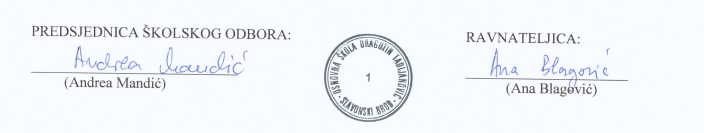 KLASA: 011-03/23-02/2URBROJ: 2178-1-23-1Slav. Brod, 30. kolovoza 2023.g.Broj učenika I. – IV.124Broj učenika V. – VIII.156U k u p n o280Broj razrednih odjela I. – IV8Broj razrednih odjela V. – VIII.8U k u p n o16Nabavljena oprema Količina Iznos GRAD GRAD GRAD 1.Multifunkcijski uređaj 1 kom212,23 €UKUPNO:212,23 €Nabavljeni sitni inventar Količina Iznos GRAD GRAD GRAD 1.Pribor za kuhinju70 kom161,88 €2.Drveni geometrijski pribor2 kom287,50 €UKUPNO:449,38 €redni brojime i prezimestrukapredmet1.Maja Kocijan-Lujićbiologija, kemijabiologija2.Željka Babićrazredna nastavarazredna nastava3.Iva Avramovićmatematika, informatikainformatika4.Biljana Galetarazredna nastavarazredna nastava5.Gordana Grgićengleski jezikengleski jezik6.Ivana Borozniengleski i njemački jezikengleski i njemački jezik7.Manda Karlićrazredna nastavarazredna nastava8.Jasminka Krijanhrvatski jezikhrvatski jezik9.Nikolina Krstičevićvjeroučiteljvjeroučitelj10.Renata Majdandžićtehnička kulturatehnička kultura11.Vesna Matanovićhrvatski jezikhrvatski jezik12.Mirna Mikićtjel.  i zdravstvena kulturatjel. i zdravstvena kultura13.Jacinta RašićMatematika i informatikamatematika14.Snježana Mitrovićglazbena kulturaglazbena kultura15.Branka Radovanovićrazredna nastavarazredna nastava16.Alma Pitlovićrazredna nastavarazredna nastava17.Dunja Sokolarpovijestpovijest18.Željka Šplihalrazredna nastavarazredna nastava19.Zlata Šunjergarazredna nastavarazredna nastava20.Đurđica Vujevamatematikamatematika21.Maristela Lulićrazredna nastavarazredna nastava22.Željka Kačarfizika, informatikafizika23.Siniša Damjančićgeografijageografija24.Snježana Bošnjakakademski slikarlikovna kultura25.Andrea Mandićengleski jezikengleski jezik26.Ana Želinskiteologijavjeronauk27.Ružica Ivezićkemijakemijared.br.ime i prezimeposlovi1.Ana Blagovićravnateljica2.Marko Ćosićpedagog3.Gabrijela Blekić / Maja Jasić Dašićknjižničarka4.Marija Matičević Ivankovićpsihologinjared.br.ime i prezimeposlovi1.Marina Bogdanićtajnik školska ustanove2.Elizabeta Maruščakvoditelj računovodstva3.Vinko Martićdomar4.Saša Režnjakložač5.Ana Županspremačica6.Dragica Karlovićspremačica7.Vinko Akmačićspremač8.Slavica Matićspremačica9.Mirjana Uremovićkuharica10.Branka Katanićspremačica11.Svjetlana Krajinovićspremačica12.Zlatko Čakalovićspremač13.Mateja LukšićkuharicaObilježjerazredna nastavarazredna nastavapredmetna nastavapredmetna nastavaUKUPNOUKUPNOObilježjeučenikaodjelaučenikaodjelaučenikaodjelamatična škola1248156828016UKUPNO1248156828016Provedbene aktivnostiRokovi izvršenjaSuradnici u provedbiFinancijska sredstvaPokazatelji provedbe1. REDOVITA NASTAVA - Održavanje radionica i predavanja kroz nekoliko predmeta- Hrvatski jezik, Biologija, Kemija, Priroda, TZK, Sat razrednikaTijekom godineProfesori, učitelji, roditelji---------Izvješća i fotografije1.1. EDUKACIJA učenika putem radionica:„Nasilje među djecom – Ne želim biti žrtva!“ (5.ab)Neverbalno komuniciranje samopouzdanja kao zaštita od nasilja.Natječaj za najbolji slogan Mjeseca nenasilja„Nenasilno rješavanje sukoba“ Dan ružičastih majica- Nacionalni dan borbe protiv vršnjačkog nasilja„Kviz znanja o problemima ovisnosti“Anketa s osmim razredima “Prevalencija ovisnosti u OŠ Dragutin Tadijanović šk.god. 2022./2023.”Prezentiranje rezultata ankete “Prevalencija ovisnosti u OŠ Dragutin Tadijanović šk.god. 2022./2023.”Prevencija ovisnosti s naglaskom na alkoholizamListopad-prosinac 2022.Mjesec borbe protiv nasilja – 15.10. – 15.11.26.2.2022.Mjesec borbe protiv ovisnosti – 15.11. – 15.12.Stručni suradnici---------Izvješća,Web stranica škole2. IZVANNASTAVNE AKTIVNOSTI2.1. SURADNJA  sa mjesnim udrugama i institucijama Svjetski dan mentalnog zdravlja-posjet Udruzi za unaprjeđenje mentalnog zdravlja „Vrapčići“28.10.2022. ------------------Izvješća i fotografije3.ODGOJNI PROJEKTI –Radionice sa rizičnim učenicima (podizanje samopoštovanja, rješavanje problema…)3.1. Provođenje ankete o prevalenciji ovisnosti u osmim razredima i prezentacija rezultata ankete o prevalenciji ovisnosti – grafički prikazi rezultata na Učiteljskom vijeću.Tijekom godineMjesec borbe protiv nasilja – 15.10. – 15.11.Mjesec borbe protiv ovisnosti – 15.11. – 15.12.Učitelji, stručni suradnici i roditelji---------Izvješća i fotografijeSADRŽAJ PERMANENTNOG USAVRŠAVANJAVRIJEME OSTVARIVANJA Planiranje Godišnjih izvedbenih kurikulumaGodišnje i mjesečno planiranje i programiranje rada-kolovoz, rujan 2022.Jacinta Rašić i Đurđica VujevaIshod-Kriteriji vrednovanja-Realizacija vrednovanja -studeni 2022.Jacinta RašićNatjecanje iz matematike  -siječanj 2023.Jacinta Rašić i Đurđica Vujeva                  Mozgalice u nastavi matematike-ožujak 2023.Đurđica Vujeva              Inovativna nastava matematike-svibanj 2023. Jacinta RašićOdjelRazrednikTema1.AŽeljka ŠplihalPriprema djeteta za školu
Kako pomoći djetetu u čitanjuVrednovanje (ocjenjivanje)
Matematička komunikacija i rješavanje problema1.BManda KarlićOprez u svakodnevnom životu - računalne igrice Razvijanje dječjeg samopouzdanja (Razvoj pažnje kod djece) 2.AMaristela LulićDigitalni sadržaji - pomoć u učenju Kako uspješnije učiti - predavanje 2.BBiljana MaltarDigitalni sadržaji - pomoć u učenju Kako uspješnije učiti - predavanje 3.AŽeljka BabićUpoznavanje važećih Pravilnika; Kalendar rada šk.god. 2022./2023., Kurikulumi nastavnih predmeta za 3.r, (Ne)Prihvatljiva dječja ponašanja i roditeljske vještine Kako pripremiti dijete za odlazak na terensku nastavu3.BBranka Radovanović Izazovi predadolescentnog razdoblja kod djece   Kako pripremiti dijete za terensku nastavu4.AAlma Pitlović Kako pomoći djetetu u učenju Korak u promjene (Što, kako u petom razredu?) 4.BZlata Šunjerga Kako pomoći djetetu u učenju  ŠTO? KAKO? KORAK U PROMJENE U PETOM RAZREDU   5.AAndrea MandićUčimo učiti – stjecanje radnih navika  Odgovorno korištenje mobitela 5.BNikolina KrstičevićKomunikacija učenika, učenje  Odgoj djece – odgovornost, empatija, mentalno zdravlje  6.AJasminka KrijanŠkola za život Nasilje u školama 6.BVesna MatanovićŠkola za život Nasilje u školama 7.AJacinta RašićPonašanje kod djeceEmocije- Tvoji osjećaji su tvoji prijatelji7.BIvana BorozniAdolescencijaRoditelji i ja8.AGordana Grgić Roditeljske vještine i škola  Vršnjački odnosi i ponašanje u školi i izvan nje Upisi u srednju školu8.BMirna Mikić Roditeljske vještine i škola  Vršnjački odnosi i ponašanje u školi i izvan nje Upisi u srednju školuProgramski sadržajOstvarenoVrijeme ostvarenjaVrijeme ostvarenja1.POSLOVI PLANIRANJA I IZVJEŠTAVANJA- Izrada programa rada ravnatelja ( dnevnoi mjesečno planiranje rada osobno i TIMSKO)-Izrada Plana i  programu rada Škole u 2022./2023.- Briga o pravodobnosti i kvaliteti izrade planova i programa rada učitelja i stručnih suradnika i ostalog osoblja- Planiranje i programiranje rada Učiteljskog i razrednih vijeća-Planiranje rada Vijeća roditelja i Školskog odbora- Planiranje nabave učila, pomagala, udžbenika, priručnika, stručne literature, učeničke lektire i ostalog didaktičkog materijala…Kurikularna reforma-popis u Izvješću škole- Planiranje uređenja okoliša škole- Izradila kalendar rada škole 2022./2023.- planiranje projekata u školi- Planiranje Međupredmetnih tema u školi- Planiranje Kulturnih događaja, natjecanja…- Izrada Izvješća o radu škole - Izradila Izvješće o otvarivanju dječjih prava, zdravlja i sigurnosti    učenika- Izradila Izvješća za  pripravnika Mihaela Baričevića i SI-2 Izvješće o stažiranju- Planiranje radova u školi i usklađivanje s izvođačima150Rujan 2022.i tijekom godine.2.POSLOVI ORGANIZACIJE RADA ŠKOLE-  Organizacija početka i kraja nastavne godine- Organizacija mjesečnog planiranja i SAMOVREDNOVANJA škole- Izrada zaduženja  učitelja, stručnih suradnika  i ostalih djelatnika škole, česte zamjene i izmjena zaduženja, traženje zamjena-novih djelatnika- Određivanje namjene unutrašnjeg školskog prostora radi djelotvornog korištenja  ( raspored dvorane ,namještanje učionica i  kabineta te nabavka opreme: priprema za Kurikularnu reformu,MZO-oprema za kabinete i za rad u jednoj smjeni ove godine. )  Organizacija ulaska u školu, garderoba, učionica- Rješenja raznih komisija, zamjena, dodatnih poslova- Organizacija radnog tjedna- Sudjelovanje u organizaciji svih oblika odgoja i obrazovanja (INA,DOP,DOD)- Briga o pravodobnosti i kvaliteti izvedbe rasporeda sati (mijenjan zbog zamjena-novih djelatnika )- Organizacija dežurstva učitelja i tehničkog osoblja i za produženi boravak-  Pisanje ,čitanje i postavljanje OBAVIJESTI za  učitelje, učenike i roditelje- Povremeno organizirala ZAMJENE učiteljima (odsutnim)-zadužila voditeljicu smjene Krijan Jasminku-  Izradila raspored smjena, učionica , ulazaka u školu ,garderoba- Izradila raspored zvonjenja i trajanje odmora- Organizacija prehrane za učenike,novi dostavljači, 4 jelovnik-LUNCH BOX- 35 učenika-prikupila dokaznu dokumentaciju- Organizacija svečanih obilježavanja državnih blagdana i ostalih važnih nadnevaka (nabrojano u izvješću)-Organizirala obilježavanja 20. obljetnice Dana škole i Integriranog dana 4. i 5.5.2023.- Organizacija školskih,županijskih i državnih natjecanja i stručnog usavršavanja-Organizirala  natjecanja u našoj školi -ŠKOLSKA- Organizacija  Županijskog natjecanja :iz povijesti - Predsjednica Provedbenog pov. za povijesti.-Organizacija upisa u 1. razred (komisije i materijali)-Organizacija provođenja PROJEKATA:  Pomoćnici u nastavi-Helping, Shema školskog voća i mljeka u školi…- Organizacija PRODUŽENOG BORAVKA- Pregled  e-imenika i dnevnika- Organizacija pisanja e-Matica, svjedodžbi, matičnih knjiga-Rad u Kurikalrnoj reformi u 2022.-2023. ( uvela Carnet  bežični Internet u cijelu školu,  priključeno u kolovozu 2023. 10.7.2023- HT priključio brži optički kablNabavka opreme za rekonstruirani tavan ,za rad u jednoj smjeni.- Organizacija kulturnih događanja u školi- Organizacija slavlja u našoj školi- Ispraćaj osmaša-5.7.2023.    Božić,maskenbal… Dan škole-Moozart- Stalne promjene Zakonskih propisa i usklađivanje Statuta i   Pravilnika-Organizacija nastave , praćenje rada, obavještavanje, objave na stranici i vratima škole, sjednice- Nakon rekonstrukcije tavana počeli rad u jednoj smjeni Uporabna dozvola, zahtjev u MZO za procjenu uvjeta rada- bili krajem listopada iz MZO-Uveli kuhane obroke od 21.9.2022., namjestili kuhinju, dobila suglasnost od MZO za još jednu kuharicu i zaposlila ju.-od 9.siječnja 2023. Počeli BESPLATNI KUHANI OBROCI ZA SVE UČENIKE-NACIONALNI ISPITI 8.AB IZ SVIH PREDMETA3009.-12. Mjesec 2022.i1.-8. mjesec 2023.3.POSLOVI VOĐENJA-Timski rad-kolegij stručne službe- Komunikacija s djelatnicima, roditeljima i učenicima- Obilježili godišnjice smrti naših djelatnica Mirele Števanić Pavelić i Vesne Krstin- Razgovori i dogovori sa svim djelatnicima; poslovno-teorija izbora, rješavanje privatnih problema djelatnika ( bolesti i operacije, sahrane, rađanje djece, rođendani)- Ove godine smo odradili TEEM BUILDING na Poloju 6.7.2023. - Stvaranje ozračja povjerenja i dobre suradnje sa svim djelatnicima ( posebno novim) te poticanje na međusobnu suradnju i dobre međuljudske odnose-RAD U TIMOVIMA- Briga o materijalnom i zdravstvenom stanju djelatnika škole-  SISTEMATSKI PREGLED za 15 djelatnika- Pripremanje i vođenje sjednica Učiteljskog vijeća - Pripremanje i vođenje sjednica Vijeća roditelja - Pripremanje i vođenje sjednica Školskog odbora- Briga o radu razrednih vijeća , stručnih razrednih vijeća u školi- Poticanje učitelja i stručnih suradnika na stručno usavršavanje,   slanje, a i ja se stručno usavršavam, ali sve manje jer nemamo novca pa sve više pratimo virtualno.  Poticala sve učitelje  da se stručno usavršavaju virtualno i ŽSV- Briga o odgovornom odnosu djelatnika i učenika prema školi i   školskoj imovini (krečenja, popravci, nabave...)-obavijesti potpore, pohvale, pojašnjenja-ZAVRŠILI RADOVI REKONSTRUKCIJE TAVANA za rad u jednoj smjeni, dobili uporabnu dozvolu 12.7.2022. i poslali u MZO zahtjev za pregled prostora zbog procjene uvjeta rada-uvedena nova mreža-Carnet, priključena u kolovozu 2022., a optički kabl HT pojačao za brži Internet 10.7.2023.-dobili 2 interaktivna ekrana –e-škole250Tijekom 2022.-2023.. 4.PRAĆENJE, PROMICANJE I VREDNOVANJE OSTVARIVANJA PLANA I PROGRAMA ŠKOLE- Pedagoško instruktivni rad ( praćenje rada učitelja u nastavnom   Procesu ).-Imali smo 1 pripravnika ove godine-Mihael Baričević izradila program, SI-2 obrasci - uvođenje IKT u nastavu i promjene načina rada, ocjenjivanja  vezano za Kurikularnu reformu - Uvid u ostvarenje programa rada razrednih odjela – PREGLED   dokumentacije E-dnevnici- Praćenje ostvarenja suradnje škole i roditelja- IZVJEŠĆE ostvarenih rezultata odgoja i obrazovanja na kraju    polugodišta i školske godine, prosudba i isticanje dobrih rezultata te iznošenje prijedloga unapređivanja odgoja i obrazovanja i    uklanjanja  nepravilnosti-prijedlozi- Praćenje i analiza  , natjecanja i Razvojnog plana škole- Samovrednovanje rada škole - nagrade učenicima , pohvale i poticanje djelatnika- Različite ankete, upitnici, analize…-Organizacija i provođenje projekata-Nacionalni ispiti 8.ab230Tijekom2022.-2023.5.SAVJETODAVNI RAD- Suradnja i pomoć u ostvarenju poslova i zadaća učitelja, stručnih   suradnika i ostalih djelatnika škole- podsjetnici…- Savjetovanje i suradnja s roditeljima- Savjetodavni rad s učenicima100Tijekom 2022/.2023.6.ZDRAVSTVENA I SOCIJALNA ZAŠTITA UČENIKA- Suradnja u zdravstvenim pregledima učenika       - organizacija sistematskih pregleda15 djelatnika ove godine obavilo   sistematski pregled.Suradnja i provođenje Uputa HZZJZ-a, - Suradnja s institucijama socijalne skrbi (izvješća za učenike iz naše škole- ove godine na zahtjev Centra i naše prijave- upoznavanje socijalnih prilika učenika te  pružanje pomoći prema mogućnostima škole,- besplatna užina-LUNCH BOX-35 učenika- EU projekt-BESPLATNA UŽINA ZA SVE UČENIKE OD 9.1.2023.-organizacija obuke plivanja za neplivače i  posjet  bazenima krozNastavu TZK  i 3.ab odjel- Suradnja s Gradom na besplatnoj užini i udžbenici za 2022.-2023..- - vraćanje udžbenika i nabava novih-Odabir udžbenika za 2022./2023.- Besplatni udžbenici za sve učenike 1.-8. razreda-MZO-udžbenici, a radne bilježnice-Grad SB. Sve narudžbe i ugovore odradili. Prijem  tih udžbenika i vraćanje u lipnju 2022. te nove narudžbe prema  novom izboru udžbenika za 1.-4.razred110Tijekom 2022/.2023.7.ADMINISTRATIVNO-UPRAVNI POSLOVI- Rad i suradnja s tajnicom škole- Izmjene Zakona o OŠ i Nacionalni kurikulum, Pravilnici i nove   Izmjene Statuta, Izmjene zakona o OŠ i   SŠ,vezano i za ravnatelje,Izmjene Pravilnika, naši prijedlozi…- Praćenje primjene zakona, provedbenih propisa, pravilnika i   naputaka Ministarstva prosvjete i športa- Poslala za Ustroj odjela OBRAZLOŽENJE –da ostane  16 odjela- Uvid u pravodobnost izrade i kvalitete vođenja pedagoške i   administrativno-upravne dokumentacije- Natječaj za Produženi boravak na 40 sati-Sanda Majić i za pomoćnice -ugovori, nova kuharica - Potpisi za GDPR ( zaštita osobnih podataka)  - suglasnosti za izborne predmete…ipisi ,ispisi- Rad na Dokumentaciji ZAŠTITE NA RADU-prilagodba Zakonu, novi elaborat- Razni SASTANCI,DOGOVORI, tel. razgovori,e-pošta- Organizirala raspisivanje natječaja i zamjene djelatnicima, -Prikupljanje dokaza –potvrde i testiranja djelatnika škole- Pomoć pri vođenju SPOMENICE ŠKOLE i foto albuma-Razni podaci za potrebe Grada, Luncx box-a, produženog boravka  EU projekata Helping i Školske sheme-Radovi za jednosmjenski rad dokumentacija, dogovori, pregledi, POČELI RADOVI početkom srpnja 2021.,a završili u srpnju 2022.-Radovi uređenja pločica, natkrova i fasade na glavnom ulazu u školu-2 pomoćnice u nastavi-Helping -dnevnici i mjesečna dokumentacija, dokumenti za učenice s PUN-POMOĆ -Marijini obroci-Odluke i rješenja166Tijekom 2022/.2023.8.FINANCIJSKO-RAČUNOVODSTVENI POSLOVI- Suradnja s računovođom u izradi financijskog plana škole, izvješća  šestomjesečnog i završnog računa o financijskom poslovanju-Plaće, jubilarne nagrade, Božićnica, regres i materijalna prava- Pribavljanje financijskih sredstava za uređenje i održavanje školske  zgrade i okoliša te nabavka opreme, održavanje škole…, tražili od MZO za 20. Obljetnicu škole i dobili- Računi, plaćanje, nabavke, popravci ,zahtjevnice Gradu-osnivaču-  loko vožnja, putni nalozi, užina-LUNCH BOX i Školske sheme s Gradom, HELPING- računi i otpremnice za nabavu udžbenika i radnih bilježnica-BESPLATNO OBROCI I PRODUŽENI BORAVAK90Tijekom 2022/.2023.9.POSLOVI ODRŽAVANJA- Briga o održavanju školskog prostora ( krečenja, zamijenjena većina  radovi rekonstrukcije tavana, nabavka opreme za rad u jednoj smjeni  i ueđenje ulaza u školu ( pločice, zamjena natkrova, bojanje konstrukcije i fasade u suradnji s osnivačem)- Uvid u održavanje opreme i sredstava, svakodnevno održavanje   informatičke opreme i sredstava za nastavu, tableti za učenike i   prijenosna računala za učitelje i sve za Kurikularnu reformu-održavanje i popravci.DOBILI 2 INTERAKTIVNA EKRANA 10.7.2023.-e-škole- Uvid u održavanje čistoće- Briga o odgovornom odnosu djelatnika i učenika prema školi i     školskoj imovini   Održavanje okoliša urednim- cvijeće ,košenje. Kompostište - novi drveni okvir , a tražila još jedan kontejner za plastiku i papir-pokrenut popravaka curenja vode u sedmici-nabavka novog traktora60Tijekom 2022/.2023.10.SURADNJA S VAŽNIM USTANOVAMA- Suradnja s Ministarstvom prosvjete i športa- Suradnja s AZOO- Suradnja s Državnim uredom za prosvjetu- Suradnja s županom i zamjenicima, -Suradnja s Gradom Slavonski Brod- Suradnja sa Školskom preventivnom medicinom- Suradnja s  Upravnim odjelom za obrazovanje, šport i kulturu BPŽ- Suradnja s Poglavarstvom Slavonskog Broda, gradonačelnikom i   suradnicima- Suradnja s   defektologom - Suradnja sa župnicima Ćurić i Matasović- Suradnja sa školama koje organiziraju susrete, smotre i natjecanja   učenika- Suradnja s raznim Udrugama, a posebno HUROŠ. - Suradnja s EU domom, policijom, Centrom za soc.skrb, udrugama, Crvenim križem, HZZJ; Stožerom civilne zaštite grada i BPŽ...-Suradnja sa Školskim sportskim savezom60Tijekom 2022-.2023.11.VOĐENJE DOKUMENTACIJE O RADU - dnevnik rada ravnateljice, registratori –tematski posloženi)- Spomenica škole - Foto albume škole ( digitalno i papirnato)- Vođenje i u računalu-digitalni folderi- Pedagoška i druga dokumentacija škole- e-dnevnici60Tijekom 2022/.2023.12.- INDIVIDUALNO USAVRŠAVANJE RAVNATELJICE - Seminari, ŽSVR, sastanci, HUROŠ. .- čitanje Zakona, Pravilnika ,Stručne literature i časopisa, naputaka   MZO i HZZJZ- RADIO I TV –PROMOCIJA ŠKOLE- Posavska Hrvatska i ostale novine- Webinari-digitalno obrazovanje200Tijekom 2022/.2023.                                                                                                         UKUPNO1776GODIŠNJI ODMOR 240UKUPNO2016BLAGDANI80                                                                                                          UKUPNO2096programski sadržajOstvarenoVrijeme ostvarenja1.POSLOVI PLANIRANJA- Izrada plana i programa rada pedagoga- Izrada mjesečnih, dnevnih programa, mjesečno i timsko planiranje - Izrada plana i programa individualnog stručnog usavršavanja pedagoga  - Izrada plana i programa profesionalne orijentacije, rada s djecom sa teškoćama, sprečavanja društveno neprihvatljivog ponašanja, zdravstveno socijalne i ekološke zaštite, ostali poslovi škole (dogovaranje, prikupljanje)- Planiranje i programiranje sati razrednika- planovi za učenike sa teškoćama, planiranje i programiranje kulturne i javne djelatnosti, pomoć oko kriterija ocjenjivanja- Planiranje i programiranje rada Učiteljskog i razrednih vijeća60rujan 2022.2.POSLOVI ORGANIZACIJE RADA ŠKOLE- Praćenje odgojno-obrazovnog rada- Priprema za početak šk. god, praćenje rada na satu razrednika, te odgojno-obrazovne situacije u odjelima- Razvrstavanje učenika po odjelima, sudjelovanje u organizaciji natjecanja učenika u znanju (školsko, županijsko, državno), organizacija kulturnih djelatnosti u školi, zdravstveno ekoloških događanja (cijepljenja, predavanja, panoi, pregledi učenika), organizacija korištenja prostora u školi, smjene, uređenje i efikasnost prostora- Praćenje nastave na Teamsu- Pomoć i prijedlozi za rad s nadarenim učenicima- Aktivnosti za poboljšanje odgojno-obrazovne situacije- ŠPP I PREVENCIJA NEPRIHVATLJIVOG PONAŠANJA, predavanja o ovisnostima- Savjeti za opisno praćenje, vođenje dokumentacije, planiranje roditeljskih sastanaka420rujan 2022. – lipanj 2023.3.RAD S UČENICIMA- Projekti o nenasilju: razne radionice, poruke, afirmacija pozitivnih vrijednosti-″Profesionalno informiranje″ - 8.ab- E-upisi u srednje škole-Individualni razgovori (odgojni, emotivni i obrazovni problem), savjetodavni rad, grupni razgovori- Upis u 1. razred, upis novih učenika i ispisi- Rad s učenicima s teškoćama u razvoju-Razgovori savjetovanja- Pedagoška radionica “Rješavanje sukoba” - 6.ab-Kviz znanja o problemima ovisnosti – 7.ab300rujan 2022. – lipanj 2023.4.RAD S UČITELJIMA-Pomoć u planiranju, programiranju i vođenju pedagoške dokumentacije- Savjetodavna pomoć i informacije i suradnja oko učenika s TUR- Praćenje i analiza nastave (redovite i online)- Praćenje, inovacije i izvještavanje učitelja- Pomoć učiteljima u pripremi predavanja za roditeljske sastanke i sat razrednika, aktive- Pomoć učiteljima oko rada u e-Dnevniku- Uvođenje novih djelatnika i pomoć novim razrednicima-Posjeti nastavi su zbog uvjeta rada u pandemiji bili minimalni250rujan 2022. – lipanj 2023.5.RAD S RODITELJIMA-  Predavanja za učenike 8.ab E-upisi- Savjetodavni i informativni rad80rujan 2022. – lipanj 2023.6.VALORIZACIJA I IZVJEŠĆIVANJE-Izvješća na polugodištu i na kraju školske godine, statistika- Izvještavanje sa seminara, aktiva, predavanja70rujan 2022. – lipanj 2023.7.PEDAGOŠKA I ŠKOLSKA DOKUMENTACIJA-Dokumentacija pedagoga (dnevnik rada, bilješke o radu s učenicima, roditeljima, hospitacije)-Suradnja s knjižnicom oko nabave literature, bibliografija – tematska- Vođenje pedagoške dokumentacije (upute i pomoć učiteljima) – obavijesti- pregled pedagoške dokumentacije50rujan 2022. – lipanj 2023.8.SURADNJA S RAVNATELJEM I INSTITUCIJAMA- Suradnja s ravnateljem - Suradnja s CZSS, policijom, školama, Uredom i Ministarstvom znanosti i obrazovanja, predškolskim ustanovama, zdravstvenim ustanovama, srednjim školama, gradskim i županijskim vlastima60rujan 2022. – lipanj 2023.9.KULTURNA I JAVNA DJELATNOST TE ZDRAVSTVENO EKOLOŠKA ZAŠTITA- Sudjelovanje i pomoć u organizaciji kulturno-javnih priredbi i natjecanja- Estetsko uređenje škole i higijena u školi- Organizacija i provođenje cijepljenja i predavanja za učenike i ŠPP- Suradnja u zdravstvenim pregledima učenika- Humanitarne akcije- Pomoć u organizaciji terenskih i izvanučioničkih nastava-Sudjelovanje u obilježavanju Dana škole-Dan sjećanja na žrtvu Vukovara i Škabrnje-Svjetski dan mentalnog zdravlja120rujan 2022.-lipanj 2023.10.PERMANENTNO USAVRŠAVANJE- Individualno usavršavanje pedagoga, individualno usavršavanje učitelja- Permanentni oblici usavršavanje u školi aktiv razredne nastave125rujan 2022. – lipanj 2023.11.PROFESIONALNO INFORMIRANJE- Rad s učenicima- Rad s roditeljima-Rad s učiteljima60siječanj – srpanj 2023.   12.RAD U STRUČNIM ORGANIMA ŠKOLE- Učiteljsko vijeće- Razredna vijeća55rujan 2022. – lipanj 2023.13.OSTALI NEPREDVIĐENI POSLOVI110rujan 2022. – lipanj 2023.14.GODIŠNJI ODMOR24015.BLAGDANI96UKUPNO2096POSLOVI I ZADACI PSIHOLOGASuradniciVrijemeORGANIZACIJA RADA ŠKOLESuradnja u organizaciji i planiranju rada škole za šk.god. 2021./22.1.1. Psihologijsko testiranje polaznika u 1. razred 1.2. Sudjelovanje u organizaciji i provođenju upisa u prvi razred1.3. Formiranje razrednih odjela učenika prvog razreda1.4. Prijem novih učenika i raspoređivanje u razredne odjele2. PLANIRANJE, PROGRAMIRANJE I REALIZACIJA RADA ŠKOLE2.1. Sudjelovanje u izradi i izvještaju godišnjeg plana i programa rada škole te školskog kurikuluma za školsku godinu 2022./23.2.2. Izrada i izvještaj plana i programa rada stručnog suradnika psihologa za školsku godinu 2022./23.2.3.Planiranje rada za učenike s teškoćama u razvoju u šk.god. 2022./23.2.3.1.Priprema dokumentacije za izradu prilagođenih programa3. STATISTIČKI PODACI NA POČETKU I NA KRAJU ŠKOLSKE GODINE3.1. Sudjelovanje u prikazu statističkih podataka – npr. Ministarstvu znanosti i obrazovanja i županijskom uredu4. RAD S UČENICIMA na individualnoj i / ili skupnoj razini od pripreme, realizacije do evaluacije rada4.1. Utvrđivanje stanja učenika na područjuakademske kompetencijeintelektualne razvijenostisklonosti za učenje: slabih i jakih stranaemocionalnog razvoja i osobina ličnostisocijalni vještina i značajki ponašanjaobrazovne okolineškolske/razredne klimeposebnih potrebapsihofizičke spremnosti za upis u prvi razred osnovne školeobiteljske okoline4.1.1. Primjena psihodijagnostičkih postupaka i instrumenata u svrhu utvrđivanja psihofizičkog stanja učenika; pisanje psihologijskog nalaza i mišljenja4.2. Savjetodavni rad s učenicima4.2.1. Individualni i / ili grupni savjetodavni rad u kojem se upućuju učenici na unapređenje u učenju i postignuću te primjeni znanja u poboljšanju učenikovog mentalnog zdravlja4.2.2. Primjena i provođenje različitih akademskih i bihevioralnih intervencija usmjerene na poboljšanje učenja i ponašanja4.3. Intervencije u radu s učenicima4.3.1.  Edukacije i predavanja za učenike 4.3.2.  Rad s učenicima na promjenama u području prepoznatih teškoća4.3.3.  Intervencije na razini škole/razreda u svrhu poboljšanja uvjeta učenja i prilagodbe na školsku okolinu4.3.4. Provođenje individualnog i grupnog treninga vještina učenja, socijalnih vještina i komunikacijskih vještina4.3.5. Primjena intervencijskih mjera u kriznim situacijama (predavanja i radionice po potrebi i specifičnosti sredine)4.4. Prevencija4.4.1. Rad na programima kojima se gradi pozitivan odnos učenika s vršnjacima i odraslim osobama-„ 4.4.2. Rano otkrivanje potencijalnih akademskih deficita i/ili teškoća u učenju4.4.3. Poticanje kreiranja sigurne i podržavajuće okoline za učenje5. RAD S RODITELJIMA5.1. Utvrđivanje stanja učenika provođenjem anamnestičkog intervjua5.2. Individualni i / ili grupni rad savjetodavni rad sa svrhom pomoći roditelju u razumijevanju razvojnih potreba5.3. Intervencija odnosno rad s roditeljima na promjenama u području prepoznatih teškoća5.4. Obrazovanje roditelja kroz stručna predavanja o vještinama roditeljstva i tehnikama discipliniranja; strategijama suočavanja s rizičnim ponašanjima, spremnosti za školu, prevenciji ovisnosti, profesionalnoj orijentaciji, pubertetu i adolescenciji…5.5. Uređivanje „Kutka za roditelje“6. RAD S UČITELJIMA6.1. Utvrđivanje stanja učenika prikupljanjem anamnestičkih podataka6.2.  Individualni i / ili grupni rad savjetodavni rad s nastavnikom/icima u razumijevanju razvojnih potreba učenika te dogovori o najboljim načinima pružanja podrške učeniku u svladavanju specifičnih teškoća6.3. Intervencija 6.3.1. Rad s nastavnicima na promjenama u području prepoznatih teškoća, savjetovanje6.3.2. Razvijanje strategije individualizacije u poučavanju u svrhu optimalnog učenikovog napredovanja6.4. Obrazovanje nastavnika o primjeni strategija učenja i poučavanja; tehnikama vođenja razreda i upravljanja ponašanjem; pristupima u radu s učenicima s posebnim potrebama; prevenciji kriznih stanja i reakcijama na krizu, pomoć u pripremi radionica za učenike7. ISTRAŽIVANJE I RAZVOJNI PROGRAMI7.1 Preporučuje i provodi znanstveno potvrđene programe i strategije7.2. Evaluira učinkovitost programa i mjera (samostalno i kao član stručnog tima) Tima za kvalitetu te sudjeluje u istom7.3. Humanitarne aktivnosti7.4. Pomoć učiteljima u ostvarivanju i organizaciji projekata i integrativnih oblika nastave7.5. Pomoć u uvođenju inovacija u nastavu7.6. Vanjsko vrednovanje i samovrednovanje7.7. Sudjelovanje u praćenju i realizaciji ŠPP7.8. Istraživački rad (ankete, upitnici, protokoli…)7.9. Provođenje projekata u kojima je psiholog nosilac (Javne pohvale učenika, Mjesec borbe protiv nasilja, Mjesec borbe protiv ovisnosti)7.10. Koordiniranje vanjskih programa u školi7.11. Promoviranje struke i psihologije kao znanosti – obilježavanje 16. Tjedna psihologije u RH -  Događanja u školi:  „Psihologija – početci i razvoj” - Edukativni panoTelefonsko Savjetovalište za roditelje8. SKRB ZA MENTALNO ZDRAVLJE8.1. Koordiniranje suradnje s ostalim stručnjacima u području mentalne, zdravstvene i socijalne skrbi u lokalnoj zajednici  8.2. Ostvarivanje partnerstva s roditeljima i nastavnicima kako bi se postigla zdrava školska i obiteljska klima8.3. Promoviranje pitanja važnih za psihofizičko zdravlje u školskoj okolini.8.4. SURADNJA sa školskom liječnicom, socijalnim radnikom, defektologom određene specijalnosti i ostalih stručnih osoba prema potrebi odgojno obrazovnih problema učenika 9. SUDJELOVANJE U ANALIZI REZULTATA ODGOJNO-OBRAZOVNOG PROCESA9.1. Prisustvovanje nastavi prema potrebi s ciljem praćenja rada pojedinih učenika i/ili učitelja9.2. Pregled pedagoške dokumentacije prema potrebi9.3. Praćenje popravnih ispita9.4. Prisustvovanje sjednicama Razrednih i Nastavničkih vijeća10. OSOBNO STRUČNO USAVRŠAVANJE10.1. Sudjelovanje i prisustvovanje na stručnim vijećima, seminarima, konferencijama, verificiranim edukacijama ( u organizaciji i/ili s preporukopm AZOO, MZOŠ, DPH, Hrvatske Psihološke Komore..)10.2. Praćenje inovacija putem literature i interneta10.4. Sudjelovanje u radu različitih sekcija i udruga (DPH, MŽSV, DP BPŽ, HUBIKOT)10.5. Izvanškolski stručni rad ( članci, predavanja i sl.)11. ZASTUPANJE 11.1. Upozorava na pravne propise i etička pravila u svrhu osiguranja dječje dobrobiti11.2. Reagira na povredu dječjih prava i promiče njihovu zaštitu11.3. Djeluje u preventivnim programima lokalne zajednice12. VOĐENJE DOKUMENTACIJE O RADUDnevnik rada, praćenje dosjea učenika, evidentiranje razgovora s roditeljima i učiteljima…ravnatelj,učiteljipedagogpedagog, učiteljiravnateljučitelji, pedagogČlanovi PovjerenstvaučiteljpedagogPedagognastavniciUčitelji/nastavnici Stručnjaci određene spec., nastavnici, roditeljiStručnjaci određene spec., nastavnici, roditeljiStručnjaci određene spec., nastavnici9.mj.4., 5. i 6.mj.8.mj.9.mj.9., 7.mj.9.mj.9., 6.mj.6.i 7.mjTijekom godine, i u on-line nastavi 6.i 7. mj.tijekom.g.tijekom g.Tijekom godine i on lineTijekom godine i u on- line nastaviTijekom godineTijekom godine6. mj, 11. i 12. mjveljačaTijekom godineTijekom godine i u on-line nastaviOn line putemTijekom godineTijekom godinered.brojposloviPlanirano1.Normativno – pravni poslovi( izrada normativnih akata, ugovora, rješenja, odluka)3002.Praćenje i primjena propisa2003.Kadrovski poslovi (poslovi vezani za zasnivanje i prestanak radnog odnosa, evidencija radnika, prijave i odjave radnika, rješenja o korištenju godišnjeg odmora, ostale evidencije radnika2004.Opći i administrativno analitički poslovi 1305.Suradnja s organima upravljanja (Ministarstvo, Grad, Ured državne uprave)1005.Priprema sjednica i vođenje dokumentacije Školskog odbora1006.Administrativno-daktilografski poslovi1507.Poslovi pisarnice i vođenja arhiva508.Suradnja s ustanovama (Trgovački sud, HZZMO,HZZO, Zavod za javno zdravstvo)1249.Suradnja s učenicima, učiteljima, roditeljima i ostalim djelatnicima34010.Ostali poslovi ( rad sa strankama)9811.Godišnji odmor24012.Blagdani64UKUPNO2096red.brojposloviPlanirano1.Plansko- analitički poslovi( fi. plan i statist. izvj.)2302.Evidencija2403.Računovodstvo4304.Knjigovodstvo3705.Plaće       2586.Vođenje kartoteke plaća i poreznih kartica1407.Fakturiranje708.Polaganja novca u banku309.Daktilografski poslovi3010.Ostalo5811.Godišnji odmor18412.Blagdani64UKUPNO2096red.brojposloviplanirano1.Skrb o PP aparatima, gromobranima…2602. Dostava pošte3602.Vodoinstalaterski, električarski703.Ličilački i zidarski1004.Suradnja u svačanostima škole1605.Staklarski1806.Održavanje centralnog grijanja2607.Uređenje zgrade1548.Okoliš ( košenje , čišćenje snijega)909.Ostalo15810.Godišnji odmor24011.Blagdani64UKUPNO2096red.brojposloviplaniranoStolarski, bravarski, keramičarski poslovi360Održavanje krovova, rina, slivnika200Vodoinstalaterski, električarski, ličilački i zidarski100Zaštita na radu220Priprema za svečanosti100Dobava, nabava i dostava100Staklarski180Održavanje okoliša (košenje i čišćenje snijega)200Uređenje zgrade240Ostalo200Godišnji odmor240Blagdani64UKUPNO2096red.brojposloviplanirano1.Čišćenje škole (prostora i namještaja)8202.Čišćenje okoliša ( metenje, kupljnje otpadaka, pražnjenje koševa, iznošenje smeća, čišćenje snijega)1603.Mazanje poda1504.Pranje (prozora, stolarije i zidova)2005.Brisanje prašine1006.Dezinfekcija1107.Održavanje zelenila1708.Ostalo (nepredviđeni poslovi)909.Godišnji odmor24010.Blagdani64UKUPNO2096red.brojposloviplanirano1.Pripremanje napitaka i namaza5602.Izdavanje obroka3903.Pranje posuđa3604.Evidencija primljene i utrošene hrane1105.Čišćenje kuhinje2006.Suradnja s računovodstvom807.Ostali poslovi1108.Godišnji odmor2409.Blagdani64UKUPNO2096RazredHJLKGKEJMATPIDTZKSAT RAZREDNIKAUKUPNO1.A17535387014370108366751.B17535357014270107356692.A17739357014173107376792.B17536367014674106356783.A1793636711437210935    6813.B17935367014475109366794.A17636367214010670386744.B1763735701421087235675planirano14002802805601120630770280    5320ostvareno141228928756311416487872875414razredhrvatski jeziklikovna kulturaglazbena kulturaengleski jezikmatematikaprirodabiologijakemijafizikapovijestgeografijatehnička kulturatjelesniSRZUKUPNO5.A17535351051445400070533674358165.B18135351051445200070583672358236.A17638351051447000072703670378536.B17535351051407000074763572368537.A1403835105145076707270703770389667.B1453635105140073707370713770359608.A1403535109140070707271743570359568.B140383510714307070707074357035957ostvareno127229028084611402462892802875675462875682867184planirano126028028084011202452802802805605252805602807070predmetrazredbroj učenikaplaniranoostvareno        VJERONAUK1.A147070        VJERONAUK1.B137070        VJERONAUK2.A147070        VJERONAUK2.B157070        VJERONAUK3.A197074        VJERONAUK3.B207074        VJERONAUK4.A147070        VJERONAUK4.B137070        VJERONAUK5.A177076        VJERONAUK5.B157070        VJERONAUK6.A197072        VJERONAUK6.B207074        VJERONAUK7.A207070        VJERONAUK7.B207071        VJERONAUK8.A197070        VJERONAUK8.B197070Ukupno27311201141INFORMATIKA1.A127070INFORMATIKA1.B137074INFORMATIKA2.A127070INFORMATIKA2.B157070INFORMATIKA3.A117072INFORMATIKA3.B197070INFORMATIKA4.A127070INFORMATIKA4.B107070INFORMATIKA7.A227070INFORMATIKA7.B127070INFORMATIKA 8.A137070INFORMATIKA8.B207070Ukupno171840846NJEMAČKI  JEZIK4.A117070NJEMAČKI  JEZIK4.B97075NJEMAČKI  JEZIK5.A97072NJEMAČKI  JEZIK5.B97072NJEMAČKI  JEZIK6.A77076NJEMAČKI  JEZIK6.B67076NJEMAČKI  JEZIK7.A97070NJEMAČKI  JEZIK7.B77070NJEMAČKI  JEZIK8.A57070NJEMAČKI  JEZIK8.B77070Ukupno79700721Bruna Štefanek Borna ĆosićAntonio JelavićLaura VrbljančevićMia AlkovićPatrik GlavaševićLidija Gruber MagdićTomislav ŠotolaLuka MirosavljevićLoreno SavićLiza ZetićLuka CetinjaninGabrijel NenadovićRenatoJelavićLara SoltokovićPatrik IvankovićEnio Zukanović ŠimunićMila GalićNika BumbićZA IZNIMNO PRISTOJNO PONAŠANJE:ZA NITI JEDAN IZOSTANAK S NASTAVEMilena LišćukPia ZetićJosipa Gašparac - šah Elena Japarić- akrobatski rock'n'rollEna Miletić - gimnastikaEva Kmet - TaekwondoNeo Tomašević -Matem.natjecanje-Matematički klokanTomislav Šotola- Matem.natjecanje -Matematički klokanHelena Krišto- Matem.natjecanje -Matematički klokanLorena Konopka- Matem.natjecanje -Matematički klokanInga Jakšić- Matem.natjecanje -Matematički klokanMarija Car- Matem.natjecanje -Matematički klokanTena Blažić- Matem.natjecanje -Matematički klokanMarija Car-TaekwandoKarlo Vaš- nogometNastja Mikuš- škola trčanjaIris Blekić - škola trčanjaGrgur Peić- košarka Luka Aščić- košarka Marin Perković- košarkaUna Kovačević- stolni tenis Lorena Opačak- stolni tenis Elena Botica- stolni tenis Vanja Babler - šahEma Čačić- baletKiara Vaš- Kajak kanuRenato Milojević- 1.mjesto u natjecanju dronovimaJosipa Vrbljančević- Mali zbor Nika Bumbić- Mali zbor Anja Bogojević - Mali zborZA NAJLJEPŠI RUKOPIS:predmetrazredvoditeljbr. učenikaplaniranoostvarenoMatematika1.AŽeljka Šplihal73535Matematika1.BManda Karlić83535Matematika2.AMaristela Lulić83535Matematika2.BBiljana Maltar93535Matematika3.AŽeljka Babić83536Matematika3.BBranka Radovanović93535Matematika4.AAlma Pitlović 000Matematika4.BZlata Šunjerga53535Hrvatski jezik7.i 8.Vesna Matanović83535Engleski jezik7.i 8.Gordana Grgić177078Matematika  5.7.8.Đurđica Vujeva103538Matematika6.i 7.Jacinta Rašić53535Geografija7./8.Siniša Damjančić93535Geografija5./6.Siniša Damjančić113535Biologija7. i 8.Maja Kocijan Lujić97070Kemija7 i 8.Ružica Ivezić213539Povijest7.-8.Dunja Sokolar87073UKUPNO152665684predmetime i prezime učenikarazredmentorrangHRVATSKI JEZIKPetra Jerković8.bVesna Matanović12.KEMIJALorena ŠeremetLuka TrohaLana PetrovićGabrijel NenadovićKiara VašLoreno SavićLorena Mrkalj7.a7.b7.b7.a7.a7.aRužica Ivezić2.4.6.9.10.12.11.MATEMATIKALeon JarošLorena ŠeremetBarbara KlišanićMia Kolobarić5.a7.a7.a6.aJacinta Rašić i Đurđica Vujeva11.2.5.3.GEOGRAFIJALeon JarošMia KolobarićFilip BlekićBarbara KlišanićMarta Rogić5.b6.a6.a7.a7.aSiniša Damjančić2.4.6.3.8.ENGLESKI JEZIKLuka TrohaMarina SmoljoBarbara KlišanićLorena ŠeremetLorena MrkaljVita Boić7.b7.a7.a7.a8.a8.bGordana Grgić i Ivana Borozni1.5.5.11.2.5.MODELARSKA LIGATea Pasler i Gabrijala VojnovićEma Čačić i Vanja Babler7.b5.aRenata Majdančić2.3.POVIJESTBarbara Klišanić7.aDunja Sokolar1.razredVoditeljpredmetbroj učenikaplaniranoostvareno1.AŠplihalHrvatski jezikMatematika635351.BKarlićHrvatski jezikMatematika635352.ALulićHrvatski jezikMatematika735352.BMaltarHrvatski jezikMatematika535353.ABabić Hrvatski jezikMatematika1135363.BRadovanovićHrvatski jezikMatematika1135354.APitlovićHrvatski jezikMatematika835354.BŠunjergaHrvatski jezikMatematika735355.6.7.8.KrijanHrvatski jezik83536    5.6.7.8.MatanovićHrvatski jezik73535     5.6.8.MandićEngleski jezik171051057.BorozniEngleski jezik735357. 8. Rašić Matematika203542      5. 6.VujevaMatematika2035367. 8.IvezićKemija73537UKUPNO147595607družinavoditeljbroj učenikaplaniranoostvarenoLikovna skupinaBošnjak103535Pjevački zbor Mitrović283535EkoloziLujić163535ModelariMajdandžić117070NogometMikić257070AtletikaMikić153535IgraonicaŽelinski133535Vjeronaučna grupaKrstičević147073Učenici knjižničariBlekić/Jasić Dašić43535Stvaraonica Šunjerga103535Čuvari tradicijePitlović143535Društvene igreŠplihal143535Mali zborKarlić143535Plesna skupina Lulić103536SviranjeMaltar53535Dramsko-recitatorksa skupinaBabić83536UKUPNO211665670SkupineRN-broj učenikaPN-broj učenikaukupnoStrani jezici101Sport4375118Glazbena škola16824Ples 13922Folklor314Zbor10111Robotika213Ostalo538UKUPNO9398191